PRAVILNIKO KATEGORIJAMA, ISPITIVANJU I KLASIFIKACIJI OTPADA("Sl. glasnik RS", br. 56/2010)Član 1Ovim pravilnikom propisuje se: Katalog otpada; lista kategorija otpada (Q lista); lista kategorija opasnog otpada prema njihovoj prirodi ili aktivnosti kojom se stvaraju (Y lista); lista komponenti otpada koji ga čine opasnim (C lista); lista opasnih karakteristika otpada (H lista); lista postupaka i metoda odlaganja i ponovnog iskorišćenja otpada (D i R lista); granične vrednosti koncentracije opasnih komponenti u otpadu na osnovu kojih se određuju karakteristike otpada; vrste parametara za određivanje fizičko-hemijskih osobina opasnog otpada namenjenog za fizičko-hemijski tretman; vrste parametara za ispitivanje otpada za potrebe termičkog tretmana; vrste parametara za ispitivanje otpada i ispitivanje eluata namenjenog odlaganju; vrste, sadržina i obrazac izveštaja o ispitivanju otpada i način i postupak klasifikacije otpada.Član 2Katalog otpada je zbirna lista neopasnog i opasnog otpada prema kojoj se vrši razvrstavanje otpada u dvadeset grupa u zavisnosti od mesta nastanka i porekla, data u Prilogu 1. koji je odštampan uz ovaj pravilnik i čini njegov sastavni deo.Grupe otpada iz stava 1. ovog člana označene su dvocifrenim brojevima, a šestocifrenim brojevima označene su pojedinačne vrste otpada.Brojevi iz stava 2. ovog člana nazivaju se indeksni brojevi otpada i označavaju:prve dve cifre označavaju aktivnost iz koje nastaje otpad;treća i četvrta cifra označavaju proces u kojem otpad nastaje;peta i šesta cifra označavaju deo procesa iz kojeg otpad nastaje.U Katalogu otpada, opasan otpad označen je zvezdicom (*) koja se stavlja posle indeksnog broja.Član 3Otpad je određen prema kategorijama koje su date u Prilogu 2. koji je odštampan uz ovaj pravilnik i čini njegov sastavni deo.Član 4Lista kategorija ili srodnih tipova opasnog otpada prema njihovoj prirodi ili prema aktivnosti kojom se stvaraju (Y lista) data je u Prilogu 3. koji je odštampan uz ovaj pravilnik i čini njegov sastavni deo.Opasan otpad se određuje prema karakteristikama otpada koje ga čine opasnim (H lista) i komponentama otpada zbog kojih se otpad smatra opasnim (C lista).Komponente otpada zbog kojih se otpad smatra opasnim ako ima opasne karakteristike (C lista) date su Prilogu 4. koji je odštampan uz ovaj pravilnik i čini njegov sastavni deo.Otpad karakterisan kao opasan koji pokazuje jednu ili više karakteristika sa Liste opasnih karakteristika otpada (H lista) dat je u Prilogu 5. koji je odštampan uz ovaj pravilnik i čini njegov sastavni deo i u odnosu na H3-H8, H10 i H11 jednu ili više od sledećih karakteristika, i to:tačka paljenja ≤ (manje ili jednako) 55°C;jedna ili više supstanci klasifikovanih kao veoma toksične pri ukupnoj koncentraciji ≥ 0,1%;jedna ili više supstanci klasifikovanih kao toksične pri ukupnoj koncentraciji ≥ 3%;jedna ili više supstanci klasifikovanih kao štetne pri ukupnoj koncentraciji ≥ 25%;jedna ili više korozivnih supstanci klasifikovanih kao R35 (izaziva ozbiljne opekotine) pri ukupnoj koncentraciji ≥ 1%;jedna ili više korozivnih supstanci klasifikovanih kao R34 (izaziva opekotine) pri ukupnoj koncentraciji ≥ 5%;jedna ili više iritantnih supstanci klasifikovanih kao R41 (rizik od ozbiljnog oštećenja očiju) pri ukupnoj koncentraciji ≥10%;jedna ili više iritantnih supstanci klasifikovanih kao R36, R37, R38 (nadražuje oči, respiratorni sistem i kožu) pri ukupnoj koncentraciji ≥20%;jedna supstanca za koju se zna da je karcinogena kategorija 1 ili 2 pri koncentraciji ≥0.1%;jedna supstanca za koju se zna da je karcinogena kategorija 3 pri koncentraciji ≥1%;jedna supstanca toksična za reprodukciju kategorije 1 ili 2 klasifikovane kao R60, R61 (može smanjiti plodnost, može prouzrokovati oštećenje fetusa) pri koncentraciji ≥5%;jedna supstanca toksična za reprodukciju kategorije 3 klasifikovane kao R62, R63 (rizik od smanjenja plodnosti, mogući rizik od oštećenja fetusa) pri koncentraciji ≥5%;jedna mutagena supstanca kategorije 1 ili 2 klasifikovane kao R46 (može prouzrokovati nasledno genetsko oštećenje) pri koncentraciji ≥0.1%;jedna mutagena supstanca kategorije 3 klasifikovane kao R40 (ograničeno prisustvo karcinogenog efekta) pri koncentraciji ≥1%.Za karakteristike opasnog otpada navedene u H1, H2, H9 i H12 do H14 ne mogu se primeniti karakteristike specificirane u stavu 4. ovog člana.Član 5Oznake postupaka i metoda odlaganja ili postupaka i metoda radi ponovnog iskorišćenja otpada određene (D i R lista) date su u Prilogu 6. koji je odštampan uz ovaj pravilnik i čini njegov sastavni deo.Član 6Utvrđivanje sastava, odnosno opasnih karakteristika otpada vrši se ispitivanjem i klasifikacijom otpada, kao i određivanje daljih postupaka ili metoda postupanja sa otpadom u skladu sa Zakonom.Ispitivanje otpada vrši se kroz sledeće postupke:uzorkovanje otpada;identifikacija otpada sa utvrđivanjem kategorije otpada;karakterizacija otpada u zavisnosti od stepena opasnosti (inertan, neopasan, opasan) i određivanje opasnih karakteristika otpada;karakterizacija opasnog otpada i utvrđivanje koncentracije opasnih materija u otpadu;određivanje fizičko-hemijskih karakteristika otpada;određivanje toksikoloških karakteristika i efekata na ljudsko zdravlje;određivanje mogućih uticaja na životnu sredinu;druge postupke u skladu sa primenjenom metodologijom;izrada Izveštaja o ispitivanju otpada.Granične vrednosti koncentracije opasnih komponenti u otpadu na osnovu kojih se određuju karakteristike otpada date su u Prilogu 7. koji je odštampan uz ovaj pravilnik i čine njegov sastavni deo.Član 7Opasan otpad namenjen za fizičko-hemijski tretman ispituje se u skladu sa članom 6. ovog pravilnika, a prema Listi parametara za određivanje fizičko-hemijskih karakteristika opasnog otpada namenjenog za fizičko-hemijski tretman, datoj u Prilogu 8. koji je odštampan uz ovaj pravilnik i čini njegov sastavni deo.Otpad koji nastane nakon fizičko-hemijskog tretmana se klasifikuje drugom oznakom iz Kataloga otpada, a ukoliko se odlaže na deponiju mora ispunjavati minimalne kriterijume za odlaganje granulisanog otpada ili monolitnog otpada koji su sastavni deo Priloga 8.Monolitni otpad iz stava 2. ovog člana je otpad koji je tretiran sa namerom, radi solidifikacije i čvrstog vezivanja (kalupi, blokovi, kolone, materijali koji imaju osobine cementa i sl.).Član 8Otpad namenjen termičkom tretmanu ispituje se u skladu sa članom 6. ovog pravilnika, a prema Listi parametara za ispitivanje otpada za potrebe termičkog tretman datoj u Prilogu 9. koja je odštampana uz ovaj pravilnik i čini njegov sastavni deo.Otpad namenjen termičkom tretmanu je:otpad visoke toplotne moći, koji je sagorljiv bez dodatnog goriva; iliotpad niske toplotne moći, koji nije sagorljiv bez dodatnog goriva.Član 9Otpad namenjen odlaganju ispituje se prema u skladu sa članom 6. ovog pravilnika, a ispituje prema Listi parametara za ispitivanje otpada namenjenog odlaganju, datoj u Prilogu 10. koji je odštampan uz ovaj pravilnik i čini njegov sastavni deo.Toksične karakteristike otpada namenjenog odlaganju ispituju se radi utvrđivanja rizika po zdravlje ljudi i životnu sredinu usled mogućeg zagađenja podzemnih voda iz odloženog otpada.Otpad namenjen za odlaganje na deponije neopasnog, opasnog ili inertnog otpada se ispituje posebno, u zavisnosti od karaktera otpada.Parametri za ispitivanje otpada namenjenog odlaganju na deponiju dati su u Prilogu 10. ovog pravilnika.Član 10Izveštaj o ispitivanju otpada sadrži:naziv i adresu laboratorije koja je vršila ispitivanja;jedinstvenu identifikaciju izveštaja o ispitivanju i identifikaciju svake strane izveštaja;podatke o podnosiocu zahteva za ispitivanje (naziv, ime i prezime odgovornog lica, adresu, broj telefona, faksa i e-mail);podatke o uzorku: naziv uzorka, naziv proizvođača otpada, lokacija sa koje je uzet uzorak, GPS koordinate, način i metodu uzorkovanja, datum i vreme uzorkovanja i drugi podaci o uzorku, ako je relevantno, ime lica koje je vršilo uzorkovanje;opis stanja i nedvosmislenu identifikaciju uzorka koji je ispitivan;rezultate ispitivanja (parametre koji se ispituju, nađene vrednosti koncentracija, nađene vrednosti fizičkih, bioloških i mikrobioloških ispitivanja, referentne vrednosti određene važećim propisima i referentne vrednosti koje nisu sadržane u propisima već u posebno naznačenim dokumentima, jedinice u kojima se rezultati izdaju, oznaku metoda);potpis lica koje je vršilo ispitivanje i koje overava izveštaj o ispitivanju;datum izdavanja izveštaja;prostor za upisivanje eventualnih napomena (ako nisu sprovedena sva zahtevana ispitivanja ili se na drugi način odstupilo od zahteva za ispitivanje, ako je deo ispitivanja obavilo drugo ovlašćeno lice, navode se svi podaci o drugom ovlašćenom licu i njegovom ispitivanju koje je sastavni deo izveštaja);originalni izveštaj laboratorije koja je izvršila deo ispitivanja;fotografski snimak ili video zapis terena na kome je izvršeno uzorkovanje.Izveštaj o ispitivanju otpada iz stava 1. ovog člana sadrži i klasifikaciju otpada sa sledećim podacima, i to:broj i datum izveštaja o ispitivanju otpada;naziv otpada;identifikacioni broj uzorka otpada;opis postupka nastanka otpada;količina otpada od koje je izvršeno uzorkovanje;fizičko svojstvo otpada: prah, čvrsta materija, viskozna materija, pasta, mulj, tečna materija, gasovita materija, ostalo;kategorija otpada prema Listi kategorija otpada (Q lista);indeksni broj otpada prema Katalogu otpada;karakter otpada (opasan/neopasan/inertan);Y oznaku prema Listi kategorija ili srodnih tipova opasnog otpada prema njihovoj prirodi ili aktivnosti kojom se stvaraju (Y lista), ukoliko je otpad opasan;C oznaku prema Listi komponenti otpada koji ga čine opasnim (C lista), ukoliko je otpad opasan;H oznaku prema Listi karakteristika otpada koje ga čine opasnim (H lista), ukoliko je otpad opasan;napomene.Izgled izveštaja o ispitivanju otpada dat je na Obrascu 1. koji je odštampan uz ovaj pravilnik i čini njegov sastavni deo.Član 11Za prekogranično kretanje otpada izveštaj o ispitivanju otpada sadrži podatke iz Obrasca 1. ovog pravilnika i podatke o klasifikaciji otpada za uvoz, izvoz i tranzit otpada, i to:broj i datum izveštaja o ispitivanju otpada;naziv otpada;identifikacioni broj uzorka otpada;opis postupka nastanka otpada;količina otpada od koje je izvršeno uzorkovanje;ukupna količina otpada predviđena za uvoz, izvoz ili tranzit;predviđen period za uvoz, izvoz ili tranzit;fizičko svojstvo otpada: prah, čvrsta materija, viskozna materija, pasta, mulj, tečna materija, gasovita materija, ostalo;karakter otpada (opasan/neopasan/inertan);oznaka otpada prema Bazelskoj konvenciji (Aneks VIII - lista A i Aneks IX - lista B);kategorija otpada prema Bazelskoj konvenciji (Aneks I - Y oznaka);opasna karakteristika otpada prema Bazelskoj konvenciji (Aneks III - H oznaka);identifikacioni broj UN;UN klasa (ADR/RID propisi: ADR - propisi za transport opasnih materija u drumskom saobraćaju ili RID propisi za transport opasnih materija u železničkom saobraćaju);oznaka otpada iz Kataloga otpada;klasifikacija otpada prema OECD listi otpada (zelena, oker);nacionalna oznaka otpada i carinski broj;metode postupanja sa otpadom (prema Bazelskoj konvenciji, Aneks IVa - D i Aneks IVb - R);napomene.Podaci o klasifikaciji otpada iz stava 1. ovog člana dati su u Obrascu 2. koji je odštampan uz ovaj pravilnik i čini njegov sastavni deo.Član 12Način i postupak klasifikacije otpada, odnosno svrstavanja otpada na jednu ili više lista otpada, prema njegovom poreklu, sastavu i daljoj nameni dat je u Prilogu 13. koji je odštampan uz ovaj pravilnik i čini njegov sastavni deo.Član 13Danom stupanja na snagu ovog pravilnika prestaje da važe:odredbe člana 2. tač. 1)-9) i član 3. Pravilnika o uslovima i načinu razvrstavanja, pakovanja i čuvanja sekundarnih sirovina ("Službeni glasnik RS", br. 55/01 i 72/09 - dr. pravilnik);odredbe čl. 2, 3. i 11. Pravilnika o načinu postupanja sa otpacima koji imaju svojstva opasnih materija ("Službeni glasnik RS", broj 12/95).Član 14Ovaj pravilnik stupa na snagu osmog dana od dana objavljivanja u "Službenom glasniku Republike Srbije".Prilog 1.KATALOG OTPADAZa određivanje otpada u Katalogu otpada potrebno je:identifikovati izvor nastajanja otpada u grupama 01 do 12, ili 17 do 20 i odrediti šestocifrenu oznaku otpada, izuzimajući oznake koje se završavaju sa 99 u tim grupama;pri identifikaciji specifičnih proizvodnih jedinica koje zahtevaju označavanje svojih aktivnosti u drugim grupama, kao što je proizvodnja automobila, otpad se može označiti prema različitim procesima proizvodnje u kojima nastaje, i to: prema 08 (otpadi od korišćenja boja), ili 11 (neorganski otpadi koji sadrže metale iz procesa tretmana metala i bojenja metala) ili 12 (otpadi iz procesa oblikovanja i površinske obrade metala), u zavisnosti od redosleda postupaka određivanja, odnosno identifikacije;ako se ne može odrediti odgovarajuća oznaka otpada u grupama 01 do 12, ili 17 do 20, razmatraju se grupe 13, 14 i 15 za identifikaciju otpada;ako se ne može primeniti ni jedna oznaka otpada u prethodno navedenim grupama otpad se mora identifikovati u grupi 16;ako se otpad ne identifikuje u grupi 16, koristi se oznaka 99 (otpad koji nije drugačije specificiran) prema grupi koja se odnosi na aktivnost identifikovanu kao izvor nastajanja otpada.INDEKS* Svaki otpad označen zvezdicom smatra se opasnim otpadom.Prilog 2.KATEGORIJE OTPADAPrilog 3. Y LISTALISTA KATEGORIJA ILI SRODNIH TIPOVA OPASNOG OTPADA PREMA NJIHOVOJ PRIRODI ILI PREMA AKTIVNOSTI KOJOM SE STVARAJUOtpadi koji pokazuju bilo koju od karakteristika navedenih u Prilogu 5. i koji se sastoje od:Otpadi koji se sastoje od bilo koje komponente iz Priloga 4. i koji imaju bilo koju od karakteristika iz Priloga 5. i koji se sastoje od:Prilog 4. C LISTAKomponente otpada koje ga čine opasnim ako ima karakteristike opisane u Prilogu 5. Otpadi koji sadrže:Prilog 5. H LISTAKARAKTERISTIKE OTPADA KOJE GA ČINE OPASNIM* u zavisnosti od raspoloživih metoda testiranjaPrilog 6. D LISTAOPERACIJE ODLAGANJAR LISTAOPERACIJE ISKORIŠĆENJA OTPADAOvo uključuje spalionice čvrstog komunalnog otpada, samo ako je njihova energetska efikasnost jednaka ili iznad:0,60 za postrojenja u radu i sa dozvolom za rad do 1. januara 2009. godine,0,65 za postrojenja, sa dozvolom nakon 31. decembra 2008. godine, koristeći sledeću formulu:Energetska efikasnost = (Ep - (Ef + Ei)) / (0,97 x (Ew + Ef)) u kojoj je:Ep - godišnja energija koja je proizvedena kao toplotna ili električna energija. Sračunata je kao energija u formi električne pomnoženom sa 2,6 i toplotne koja je proizvedena za komercijalnu upotrebu pomnožena sa 1,1 (GJ/ godišnje).Prilog 7.GRANIČNE VREDNOSTI KONCENTRACIJE OPASNIH KOMPONENTI U OTPADU NA OSNOVU KOJIH SE ODREĐUJU KARAKTERISTIKE OTPADA(SVOJSTVA OTPADA KOJA GA KARAKTERIŠU KAO OPASAN OTPAD)Napomena: Od graničnih vrednosti koncentracije opasnih komponenti u otpadu se može odstupiti uzimajući u obzir procenu rizika od upravljanja otpadom na zdravlje ljudi i životnu sredinu. Pored datih parametara mogu se ispitivati i druge parametre koje je moguće naći u otpadu ili procednoj tečnosti, a koji mogu biti zagađujuće materije značajne sa aspekta procene rizika u odnosu na životnu sredinu i na zdravlje ljudi.Prilog 8.LISTA PARAMETARA ZA ODREĐIVANJE FIZIČKO-HEMIJSKIH OSOBINA OPASNOG OTPADA NAMENJENOG ZA FIZIČKO-HEMIJSKI TRETMANU opasnom otpadu namenjenom za fizičko-hemijski tretman ispituje se posebno:Minimalni kriterijumi za odlaganje granulisanog otpada ili monolitnog otpadaOdlaganje na deponiju opasnog otpadaOdlaganje nereaktivnog opasnog otpadaa  na deponije neopasnog otpada u kasete koje se ne koriste za odlaganje biodegradabilnog otpadaPrilog 9.LISTA PARAMETARA ZA ISPITIVANJE OTPADA ZA POTREBE TERMIČKOG TRETMANAU otpadu namenjenom termičkom tretmanu insineracijom ili ko-insineracijom ispituje se posebno:senzorska svojstva,temperatura paljenja,kalorijska vrednost (MJ/kg),sadržaj vode, odnosno vlage,sadržaj pepela,sadržaj ukupnih halogena izraženo kao hlor (Cl),sadržaj sumpora (S),sadržaj polihlorovanih bifenila (PCB),sadržaj teških metala: arsen (As), antimon (Sb), bakar (Cu), berilijum (Be), vanadijum (V), živa (Hg), kadmijum (Cd), kalaj (Sn), kobalt (Co), nikl (Ni), olovo (Pb), talijum (Ta), hrom (Cr) i cink (Zn).Operater koji upravlja postrojenjem za termički tretman otpada može zahtevati dodatna ispitivanja otpada kao što su sadržaj halognih supstanci pojedinačno (Cl, F, Br, I), sadržaj cijanida, viskozitet, gustina, mehanička onečišćenja, sadržaj makro elemenata (SiO2, Al2O3, Fe2O3, CaO, MgO, TiO2, Mn2O3, K2O) i drugo.Granične vrednosti pojedinih komponenti u otpadu za su - spaljivanjeMJ/kg dopustivost sadržaja teških metala i ostalih zagađujućih materija se menja proporcionalno.Nezavisno od toga da li su ispoštovane utvrđene granične vrednosti date u ovom prilogu i posebnim propisom kojim se uređuje spaljivanje otpada, dozvoljeno je odstupanje od graničnih vrednosti datih u tabeli, samo ako se ograničenjem količina korišćenog otpada obezbedi da ne dođe do značajnog pogoršanja emisija, što operater dokazuje u skladu sa posebnim propisom.Prilog 10.LISTA PARAMETARA ZA ISPITIVANJE OTPADA ZA ODLAGANJEParametri za ispitivanje toksičnih karakteristika otpada namenjenog odlaganjuNapomena: Test toksičnosti se vrši prema metodi Method 1311 Toxicity Characteristic Leaching Procedure (TCLP), "Test Methods for Evaluating Solid Waste, Physical/Chemical Methods", US EPA Publication SW-846Parametri za ispitivanje otpada i procednih voda iz deponija inertnog, neopasnog ili opasnog otpadaNapomena: Pored parametara datih u tabelama moguće je ispitivati i druge parametre koje je moguće naći u otpadu ili procednoj tečnosti, a koji mogu biti zagađujuće materije značajne sa aspekta procene rizika u odnosu na životnu sredinu i na zdravlje ljudi.Obrazac 1.IZVEŠTAJ O ISPITIVANJU OTPADAPodaci o podnosiocu zahtevaNaziv podnosioca zahteva:podugovarača i broj izveštaja o ispitivanju Laboratorije koja je vršila ispitivanja)Rezultati fizičko-hemijskih, hemijskih i bioloških ispitivanja otpadaNapomena:(Upisati posebno naznačena dokumenta i nazive Pravilnika po kojima je vršeno ispitivanje i ostale napomene značajne za vrstu ispitivanja, ako je relevantno)Mesto i datum završetka ispitivanjaIzvršio merenja:                                                                  Overio merenja:Potpis:  	 Potpis:  	 Potpis:  	Mesto i datum izrade Izveštaja:Izveštaj uradio:	Odgovorno lice:Obrazac 2.KLASIFIKACIJA OTPADA ZA PREKOGRANIČNO KRETANJENaziv i adresa, broj telefona, faksa i e- mail-a ovlašćene stručne organizacije za ispitivanje otpada koja je vršila ispitivanja:Ovlašćenje za ispitivanjeotpada br.	od  	 izdato od  			4) Naziv otpada:Izvoznik otpada:Uvoznik otpada:Posrednik u tranzitu otpada:Planirani prevoznik:Proizvođač otpada:Opis postupka nastanka otpada:Odlagač/prerađivač otpada:Ukupna količina otpada predviđena za uvoz, izvoz, tranzit:Zemlja izvoza:Zemlja/zemlje tranzita:Zemlja uvoza:Predviđen period za izvoz, tranzit, uvoz:Način transporta:Pakovanje:Podaci o otpaduNaziv i sastav otpada:Identifikacioni broj uzorka otpada:Količina otpada od koje je izvršeno uzorkovanje:Fizičko svojstvo otpada:prahčvrsta materijaviskozna materijapastamuljtečna materijagasovita materijaostalo (precizirati)Klasifikacija otpadaKlasifikacija otpada prema Aneksu VIII i/ili Aneksu IX Bazelske konvencije o kontroli prekograničnog kretanja opasnih otpada i njihovom odlaganju - Lista A:Klasifikacija otpada prema Aneksu VIII i/ili Aneksu IX Bazelske konvencije o kontroli prekograničnog kretanja opasnih otpada i njihovom odlaganju - Lista V:OECD klasifikacija otpada: Zelena lista:Oker lista:Klasifikacija otpada prema Katalogu otpada:Nacionalna oznaka otpada u zemlji izvoza:Nacionalna oznaka otpada u zemlji uvoza:Druge oznake (specificirati):Mesto i datum izrade Izveštaja:Napomena:U zaglavlju Izveštaja o ispitivanju otpada za prekogranično kretanje otpada navesti podatke o ovlašćenoj stručnoj organizaciji, datum izdavanja ovlašćenja, broj pod kojim je izdato ovlašćenje stručnoj organizaciji za ispitivanje otpada.Na mestu predviđenom za logo ovlašćene stručne organizacije za ispitivanje otpada uneti logo stručne organizacije,U rubrici NEOPASAN OTPAD/OPASAN OTPAD - Uvoz, izvoz i tranzit odabrati opciju za koju se Izveštaj izdaje,U rubrici broj se upisuje delovodnog protokola arhive i datum izdavanja Izveštaja.Upisati naziv otpada sa imenom pod kojim se najčešće koristi, komercijalnim imenom. U 6, 7, 8, 9, 10 ,11, 12 upisati podatke o podnosiocu zahteva.U delu A. Opšti podaci navesti sledeće podatke:pun naziv, adresu, brojeve telefona, faksa, e-mail adresu izvoznika, uvoznika ili posrednika u tranzitu,pun naziv, adresu, brojeve telefona, faksa, e-mail adresu prevoznika/ci,pun naziv, adresu, brojeve telefona, faksa, e-mail adresu proizvođača otpada,dati kratak opis nastanka otpada, opis tehnološkog postupka i slično,pun naziv, adresu, brojeve telefona, faksa, e-mail adresu odlagača/prerađivača otpada,ukupna količina otpada koja je predviđena za uvoz, izvoz ili tranzit,upisati ime zemlje izvoza, tranzita i uvoza,predviđen period za izvoz, tranzit, uvoz,način transporta: drumski, železnički, rečni i/ili vazdušni,način pakovanja otpada za transport.U delu B. Podaci o otpadu navesti sledeće podatke:Identifikacioni broj uzorka otpada iz Izveštaja o ispitivanju otpada u slučaju da je vršeno ispitivanje otpada,količinu otpada na kojoj je izvršeno ispitivanje (zatečena količina otpada pri uzorkovanju otpada),označiti fizičke karakteristike otpada na temperaturi i pritisku okoline. U delu V: Klasifikacija otpada navesti sledeće podatke:U Polju 1. i 2. - oznaka otpada prema Aneksu VIII i/ili Aneksu IX Bazelske konvencije o kontroli prekograničnog kretanja opasnih otpada i njihovom odlaganju: Ako se otpad ne nalazi ni na jednoj listi Bazelske Konvencije treba upisati "Nije na listi". Dovoljno je dati jednu oznaku otpada ukoliko ona daje potpunu identifikaciju predmetnog otpada, osim za otpade koji su mešani i za koje ne postoji jedinstvena oznaka. U ovom slučaju oznake svake frakcije mešanog otpada treba dati po redosledu važnosti i ako je potrebno priložiti.U Polju 3. - oznaka otpada iz žute ili zelene liste otpada prema Council Amendment to the Decision of the Council C (2001)107/FINAL on the control of transboundary movements of wastes destined for recovery operations) i prema Amendment to Appendices 3 and 4 of OECD Decision C(2001)107/FINAL on the Control of Transboundary Movements of Wastes Destined for Recovery Operations, C(2005)141, Organisation for Economic Co-operation and Development, 26-Oct-2005 i prema REGULATION (EC) No 1013/2006 OF THE EUROPEAN PARLIAMENT AND OF THECOUNCIL of 14 June 2006 on shipments of waste,U Polju 4. - oznaka otpada prema Katalogu otpada. Dovoljno je dati jednu oznaku otpada ukoliko ona daje potpunu identifikaciju predmetnog otpada, osim za otpade koji su mešani i za koje ne postoji jedinstvena oznaka. U ovom slučaju oznake svake frakcije mešanog otpada treba dati po redosledu važnosti i ako je potrebno priložiti.U Polju 5. i 6. i 7. - nacionalna oznaka otpada prema Uredbi o određivanju pojedinih vrsta opasnog otpada koje se mogu uvoziti kao sekundarne sirovine ("Službeni glasnik RS", broj 60/09) i prema Uredbi o listama otpada za prekogranično kretanje, sadržini i izgledu dokumenata koji prate prekogranično kretanje otpada sa uputstvima za njihovo popunjavanje ("Službeni glasnik RS", broj 60/09) ili nacionalna oznaku otpada zemlje uvoza/izvoza ako se razlikuje i druge oznake - specificiraj rečima. Dovoljno je dati jednu oznaku otpada ukoliko ona daje potpunu identifikaciju predmetnog otpada, osim za otpade koji su mešani i za koje ne postoji jedinstvena oznaka. U ovom slučaju oznake svake frakcije mešanog otpada treba dati po redosledu važnosti i ako je potrebno priložiti.U Polju 8. - kategorija otpada prema Aneksu I Bazelske konvencije o kontroli prekograničnog kretanja opasnih otpada i njihovom odlaganju (Y lista). Dovoljno je dati jednu oznaku otpada ukoliko ona daje potpunu identifikaciju predmetnog otpada, osim za otpade koji su mešani i za koje ne postoji jedinstvena oznaka. U ovom slučaju oznake svake frakcije mešanog otpada treba dati po redosledu važnosti i ako je potrebno priložiti.U Polju 9. - prema Bazelskoj konvenciji i prema REGULATION (EC) No 1013/2006 OF THE EUROPEAN PARLIAMENT AND OF THE COUNCIL of 14 June 2006 on shipments of waste upisuje se jedna ili više opasnih karakteristika sa oznakom sa H liste.U Polju 10, 11. i 12. - oznaka klase (UN klasa) prema Aneksu III Bazelske konvencije o kontroli prekograničnog kretanja opasnih otpada i prema REGULATION (EC) No 1013/2006 OF THE EUROPEAN PARLIAMENT AND OF THE COUNCIL of 14 June 2006 on shipments of waste, identifikacioni UN broj za opasan otpad prema propisima za prevoz opasnih materija (ADR propisi za transport opasnih materija u drumskom saobraćaju ili RID propisi za transport opasnih materija u železničkom saobraćaju ili ICAO-TI i IATA-DGR propisi za vazdušni saobraćaj ili propisi vezani za brodski transport) i UN naziv pošiljke.U Polju 13. - tarifna oznaka prema harmonizovanoj nomenklaturi H.S.U Polju 14. - oznaka postupka i metode odlaganja ili ponovnog iskorišćenja otpada prema D listi ili R listi datih u Prilogu IV Bazelske konvencije o kontroli prekograničnog kretanja opasnih otpada i njihovom odlaganju i prema REGULATION (EC) No 1013/2006 OF THE EUROPEAN PARLIAMENT AND OF THE COUNCIL of 14 June 2006 on shipments of waste.U Polju 15. - broj/evi i datum/i Izveštaja o ispitivanju otpada, Izveštaja o ispitivanju nivoa radioaktivnosti za izvoz.U Polju 16. - ostale napomene vezano za klasifikaciju otpada. Dovoljno je dati jednu oznaku otpada ukoliko ona daje potpunu identifikaciju predmetnog otpada, osim za otpade koji su mešani i za koje ne postoji jedinstvena oznaka. U ovom slučaju oznake svake frakcije mešanog otpada treba dati po redosledu važnosti i ako je potrebno priložiti.Prilog 11.NAČIN I POSTUPAK KLASIFIKACIJE OTPADAOdređivanje indeksnih brojeva otpadaZakon o upravljanju otpadom zahteva da otpad bude opisan na način koji omogućava sigurno rukovanje i upravljanje predmetnim otpadom, kao i da bilo koja promena vlasništva otpada bude propraćena odgovarajućom dokumentacijom koja obavezno uključuje indeksni broj otpada. Pored ovog koda i njemu odgovarajućeg opisa, otpad takođe treba da ima i neophodne karakteristike u cilju identifikacije svih njegovih osobina značajnih za dalje pravilno rukovanje.Sve ovde zahtevane informacije su neophodne da omoguće svim vlasnicima u lancu upravljanja otpadom, da svoje aktivnosti sprovode bez uticaja na životnu sredinu i ljudsko zdravlje. Posebno, podaci prikupljeni na ovaj način treba da osiguraju da se otpadom upravlja u skladu s uslovima koji se daju u postupku izdavanja dozvola za određene delatnosti upravljanja otpadom, integrisanim (IPPC) dozvolama, Registru izvora zagađivanja životne sredine i drugoj zakonskoj regulativi.Otpad se razvrstava prema Katalogu otpada koji je usklađen s Evropskim katalogom otpada (European List of Waste/European Waste Catalog). U okviru Kataloga, otpad je sistematizovan, prvenstveno, prema delatnostima u okviru kojih je generisan, ali i prema tipu otpada, materijalima ili procesima. U Katalogu otpada je sistematizovano više od 800 vrsta otpada, podeljenih u 20 grupa, koje se označavaju dvocifrenim brojevima.Svaka od navedenih grupa sadrži podgrupe koje su označene sa četiri cifre. Grupe i podgrupe upućuju na odgovarajuću vrstu otpada.U okviru svake podgrupe dat je šestocifreni kôd (indeksni broj) za svaku vrstu otpada posebno. Vrste otpada u Katalogu otpada označene su isključivo šestocifrenim indeksnim brojevima. U Katalogu otpada određuju se indeksni brojevi za svaki opasan i neopasan otpad.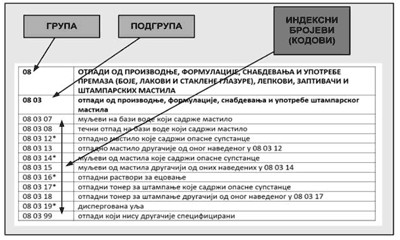 U cilju preciznog izbora odgovarajućeg indeksnog broja iz Kataloga otpada, prethodno je potrebno utvrditi:delatnost u toku koje je otpad generisan;način, odnosno proces ili aktivnost u okviru delatnosti, u toku koje je otpad generisan;opis otpada;sastav otpada;sadržaj opasnih materija u otpadu iopasnosti koje su povezane s otpadom.U Katalogu otpada, dvocifreni indeksni brojevi najčešće ukazuju na grupu, odnosno delatnost, a četvorocifreni na podgrupu, tj. proces ili aktivnost u toku koje je generisan otpad. Nazivi grupa i podgrupa u Katalogu otpada vrlo su važni u postupku određivanja ispravnog ključnog broja, jer se identifikacija otpada vrši ISKLJUČIVO na nivou šestocifrenog indeksnog broja.Primer, Indeksni broj 03 01 01 - "Otpadna kora i pluta" upotrebljava se samo za otpadnu koru i plutu koji potiču iz procesa prerade drveta ili proizvodnje ploča i nameštaja. Ovaj kôd se ne koristi za otpadnu koru koja nastaje u nekim drugim aktivnostima, npr. održavanju šuma i parkova. Ovo važi i u slučajevima kada ne postoji nikakvo konkretno upućivanje na termin "kora" osim u Grupi 03 Kataloga otpada.Pri određivanju indeksnog broja otpada uvek treba koristiti onaj indeksni broj čiji opis što tačnije prikazuje karakteristike otpada, vodeći računa o grupi i podgrupi, kao i postupku razvrstavanja.U nekim slučajevima potrebno je zanemariti naziv grupe i podgrupe kako bi bio odabran optimalan indeksni broj na drugom mestu u Katalogu, jer on daje jasniji i tačniji opis otpada. Izborom takvog indeksnog broja osigurava se pravilno upravljanje tom vrstom otpada. Otpad treba opisati na način koji omogućava sigurno upravljanje istim. U slučaju nedoumice, potrebno je utvrditi dodatne podatke, npr. detaljan opis otpada.Na primer, nekim vrstama komunalnog otpada treba odrediti indeksni broj koji nije u Grupi 20, jer u Katalogu, u drugim grupama postoje bolji i detaljniji opisi tog otpada (videti poglavlje o komunalnom otpadu).U cilju pravilnog određivanja indeksnog broja za svaku vrstu otpada opisan je postupak sa detaljno razjašnjenim pojedinačnim koracima, čiji je dijagram toka dat na slici 1.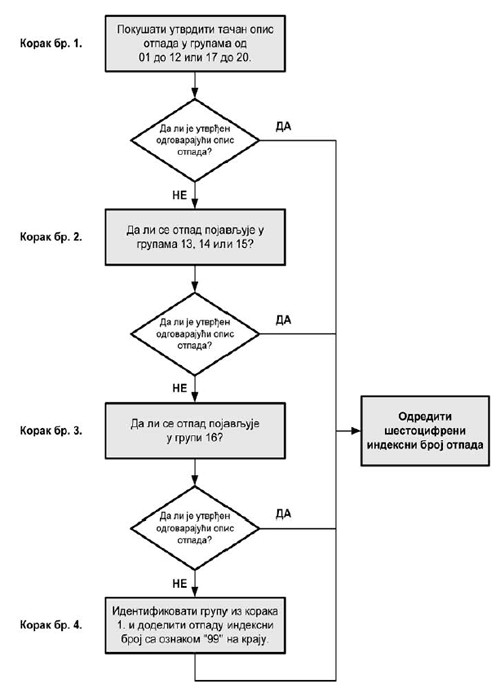 DETALJNO OBJAŠNJENJE POJEDINIH KORAKAKORAK BR. 1.U koraku br. 1. potrebno je prvo pronaći odgovarajuću delatnost u grupama od 01 - 12 ili 17 - 20 u zavisnosti od delatnosti iz kojeg je otpad potekao, uključujući i komunalni ili sličan otpad. U okviruutvrđene grupe pronaći odgovarajuću podgrupu, a u okviru nje odgovarajući opis otpada. Koristeći već prikupljene informacije o otpadu, treba odrediti odgovarajući šestocifreni indeksni broj otpada, uz izuzetak korišćenja indeksnih brojeva koji se završavaju brojem 99.U slučaju složenih industrijskih procesa, kao što je na primer, proizvodnja automobila, aktivnosti mogu biti klasifikovane u više grupa, u zavisnosti od stepena proizvodnje. Na primer, otpad iz proizvodnje automobila može biti naveden i u grupi 12 (otpadi od oblikovanja i fizičke i mehaničke površinske obrade metala i plastike), i u grupi 11 (otpadi od hemijskog tretmana površine i zaštite metala i drugih materijala), kao i grupe 08 (otpad iz upotrebe premaza), u zavisnosti od procesa/aktivnosti u toku koje je otpad proizveden.Važno je napomenuti da se odvojeno sakupljeni ambalažni otpad (uključujući i mešani) uvek klasifikuje u podgrupu 15 01, a ne 20 01 (pa čak iako je ambalažni otpad izdvojen iz komunalnog i pripada grupi 20).Potrebno je u grupama 01 do 12. pronaći opis delatnosti industrijskog procesa. Ako postoji, pronaći odgovarajuću podgrupu i tačne indeksne brojeve u njoj. Ali, treba znati da, iako je delatnost pravilno opisana, treba pregledati ceo Katalog, jer je moguće da se bolji opisi otpada nalaze na drugom mestu na listi.Treba znati, ukoliko je delatnost opisana u grupama 01-12, nije moguće naći u njima baš svaku vrstu proizvedenog otpada. Otpad i materijali koji nisu direktno vezani s pojedinim procesom nalaze se na drugom mestu u Katalogu. Isto tako, potrebno je obratiti pažnju i na to, da grupe 06-08 obuhvataju različite vrste otpada vezanih za korišćenje hemikalija i premaza, pored otpada iz njihove proizvodnje i mogu se primeniti na mnogo delatnosti. Isto tako, u grupi 17 navodi se građevinski otpad koji se može primeniti na sve delatnosti.Grupa 18 obuhvata indeksne brojeve otpada generisanog pri zaštiti zdravlja ljudi i životinja, a grupa 19 otpade koji su nastali kao ostaci iz procesa tretmana otpada i otpadnih voda, kao i pripreme vode namenjene ljudskoj upotrebi i vode za industrijsku upotrebu.U grupi 20 klasifikovan je komunalni otpad. Neke od indeksnih brojeva je moguće primeniti za neku drugu delatnost, ali samo pod uslovom da se sličan materijal ne pojavljuje konkretno u podgrupama iz grupa 01-12, ili 13-15.Odrediti indeksni broj. Ako ne postoji odgovarajući, preći na korak br. 2.KORAK BR. 2.Potražiti odgovarajući opis otpada u grupama 13, 14. i 15.U grupi 13. navedena su otpadna ulja i otpad od tečnih goriva.U grupi 14. navedena su rastvarači, rashladni i potisni gasovi. Međutim, kod rastvarača koja proizlaze iz proizvodnje, formulacije, nabavke i korišćenja hemikalija najpre treba pogledati grupu 07.Grupu 08. treba pogledati kod rastvarača koja se javljaju u bojama i lepkovima.Grupi 14. se daje prednost kod svakog dugog porekla rastvarača, osim iz komunalnog otpada.U grupi 15. navedena je ambalaža, filterski materijali, apsorbenti i zaštitne tkanine. Sav ambalažni otpad uvek treba upisati u poglavlje 15, bez obzira na delatnost u kojoj je nastao.Odrediti indeksni broj. Ako ne postoji odgovarajući, preći na korak br. 3.KORAK BR 3.Potražite odgovarajući opis otpada u grupi 16.U ovoj grupi dat je niz različitih vrsta otpada uključujući podgrupe za stara vozila, otpad od električne opreme, baterije, otpad od čišćenja rezervoara, eksplozive, katalizatore, oksidativne materije, laboratorijske hemikalije i gasove, vatrostalni otpad i nekorišćene i na drugom mestu nenavedene hemikalije.Odrediti indeksni broj. Ako ne postoji odgovarajući, preći na korak br. 4.KORAK BR. 4.Odredite odgovarajuću grupu (od 01 do 12 ili 17 do 20) prema koraku 1. Potražite zatim indeksni broj sa poslednjim ciframa 99 u odgovarajućoj podgrupi.Odrediti indeksni broj.Primena indeksnog broja XX XX 99Indeksni brojevi koji se završavaju cifrom "99" u celom katalogu su opisani kao "otpad koji nisu drugačije specificirani". Ovi indeksni brojevi se koriste u slučajevima kada nije moguće odrediti indeksni broj primenom koraka od 1 do 3. Kodovi "99" obuhvataju previše širok raspon vrsta otpada da bi se mogli koristiti za nedvosmisleno opisivanje otpada i zato se njihova primena uslovljava obaveznim pratećim detaljnim opisom otpada i njegovih karakteristika koje upućuju na specifičnosti koje se moraju primeniti za pravilno upravljanje.Pri postupcima izdavanja dozvola za upravljanje otpadom korišćenje ovih indeksnih brojeva nije moguće bez detaljnijeg opisa, kako bi se sprečilo svako potencijalno zagađenje životne sredine ili uticaja na zdravlje ljudi koji mogu da se jave zbog neadekvatnog upravljanja neprecizno navedenim vrstama otpada.Indeksni brojevi komunalnog otpadaPrema definiciji iz Zakona o upravljanju otpadom, komunalni otpad jeste otpad iz domaćinstava (kućni otpad), kao i drugi otpad koji je zbog svoje prirode ili sastava sličan otpadu iz domaćinstva.Upravljanje ovom vrstom otpada je regulisano članom 43. istog Zakona.Osnovni princip određivanja indeksnog broja otpada da uvek treba koristiti onaj kôd, čiji detaljni opis, zajedno sa utvrđenom grupom i podgrupom, kao i prema postupku njegovog određivanja iz poglavlja 2, što tačnije odražava svojstva otpada, važi i za komunalni otpad.U Katalogu otpada komunalni otpad je prikazan u grupi "20": Komunalni otpadi (kućni otpad i slični komercijalni i industrijski otpadi), uključujući odvojeno sakupljene frakcije". Ovu grupu čine indeksni brojevi koji označavaju različite vrste komunalnog otpada, od kojih neki od njih upućuju na postupke reciklaže, a neki na postupke zbrinjavanja. Međutim, neke vrste otpada, iako zaista po definiciji mogu biti komunalni otpad, treba označiti indeksnim brojem koji se ne nalazi u grupi 20, jer je na drugom mestu u Katalogu moguće naći indeksni broj koji bolje odražava karakteristike tog otpada.Pored toga, ambalažni otpad odvojeno prikupljeni iz komunalnog otpada (uključujući smeše otpada od različitih ambalažnih materijala), uvek se moraju klasifikovati u podgrupu 15 01. Za staklene flaše odvojene iz komunalnog otpada ispravan indeksni broj je "15 01 07 - Staklena ambalaža", a ne "20 01 02 - Staklo" - zbog toga što u opisu iz 15 01 stoji opis "ambalaža (uključujući posebno sakupljenu ambalažu u komunalnom otpadu)", dok je za 20 01 opis opštiji i glasi "odvojeno sakupljene frakcije (osim 15 01)".Katalog otpada sadrži samo jedan indeksni broj za obični mešani komunalni otpad: "20 03 01 - mešani komunalni otpad" koji se može koristiti za otpad iz domaćinstava, ali i za otpad iz prodavnica, uslužnih delatnosti, zanatstva i sličan otpad iz proizvodnih pogona i institucija, ukoliko je po svojstvima isastavu sličan onome iz domaćinstava.Korišćenje ovog indeksnog broja je prihvatljivo pri određenim uslovima, tj. kada se u dokumentima pored ovog koda dodaje dodatni, propratni opis, koji treba da što detaljnije opiše moguće komponente mešovitog otpada. Na primer: "20 03 01 - mešani komunalni otpad" koji se generiše u industriji treba da ima propratni pisani opis koji bi može da glasi:"Opšti neopasan otpad iz industrije koji se sastoji isključivo od prehrambenog otpada iz restorana (papira, metala, kartona i plastičnih pakovanja) i ostataka od čišćenja podova."Ovaj opis je vrlo značajan u propratnim dokumentima i odgovornost je proizvođača ovog otpada. Ovaj opis treba da osigura pravilno postupanje navedenim otpadom. Proizvođači otpada treba periodičnoda izvrše reviziju tokova njihovog otpada u skladu s opštim uputstvima dobre prakse upravljanja otpadom.1.2.1. Opasni otpad u komunalnom otpaduZakonom je zabranjeno mešanje opasnih i neopasnih vrsta otpada, opasnih vrsta otpada međusobno, kao i mešanje sa drugim materijalima. Mešanje je dozvoljeno samo u slučaju da je ono deo procesa prerade, da je odobreno i da se vrši u skladu sa zahtevima iz dozvola za upravljanje otpadom. I pored ovih izuzetaka, mešanje opasnih i neopasnih otpada treba izbegavati svuda gde je to moguće. Ova zabrana mešanja važi, kako za proizvođače otpada, tako i za sve one koji su uključeni u transport, tretman i odlaganje otpada.Mešani komunalni otpad se ne smatra opasnim (u Katalogu "20 03 01 - mešani komunalni otpad" nije označen zvezdicom), ali se u njemu mogu naći i manje količine opasnog otpada. U takvim slučajevima prihvatljivo je da te male količine opasnog otpada neće usloviti promenu klasifikacije mešanog komunalnog otpada. Ako je mala količina opasnog otpada iz domaćinstava pomešana s drugim mešanim neopasnim otpadom, otpadu se može dodeliti indeksni broj 20 03 01.Međutim, ovaj indeksni broj se ne sme primenjivati ukoliko je opasni otpad namerno pomešan s neopasnim kako bi se sa njime upravljalo dalje kao neopasnim, odnosno, ukoliko je količina dodatog opasnog otpada tolika da opis više nije tačan. Tada se čitav otpad mora smatrati i označiti kao opasan, osim ako se opasne komponente mogu ponovo odvojiti. Tada se za opasne komponente moraju odrediti posebni indeksni brojevi.Da bi se otpad iz industrijskih i zanatskih pogona mogao smatrati mešanim komunalnim otpadom, on mora po svom sastavu i karakteristikama biti sličan otpadu iz domaćinstava.Ako mešani komunalni otpad sadrži fluorescentne cevi u količini takvoj da ga to po sastavu ili količini čini drugačijim od otpada iz domaćinstava, indeksni broj 20 03 01 se ne može primeniti. Ako se fluorescentne cevi sakupljaju kao deo aktivnosti održavanja zgrada, odgovarajući indeksni broj iz Kataloga otpada je "20 01 21* - fluorescentne cevi i drugi otpad koji sadrži živu" i označen je zvezdicom kao opasan otpad. Pravna lica su prema Zakonu o upravljanju otpadom, dužna da odvajaju opasne otpade na mestu nastanka i njime upravljaju u skladu sa zakonom.U nastavku se nalazi lista indeksnih brojeva koji se koriste za pojedine vrste komunalnog otpada, a uz neke od njih su dodata i pojašnjenja odnosno uobičajeni, svakodnevni nazivi. Ove indeksne brojeve treba koristiti kad god je to moguće:Indeksni brojevi otpada iz zdravstvene zaštite (medicinski i veterinarski otpad)Upravljanje otpadom iz objekata u kojima se obavlja zdravstvena zaštita, odnosno medicinskim i veterinarskim otpadom, regulisano je članom 56. Zakona o upravljanju otpadom.Indeksni brojevi za otpade koji nastaju u zdravstvenoj zaštiti ljudi i životinja su navedeni u poglavlju 18. Kataloga otpada. Infektivni ili klinički otpad, termin koji se često primenjuje, nije kategorija u Katalogu, ali se može definisati kao otpad koji predstavlja rizik od infekcije ili telesno oštećenje i predstavljen je sa nekoliko indeksnih brojeva. Najveća količina otpada iz zdravstvene zaštite nije infektivni otpad.Ukoliko otpad zahteva specijalizovan tretman ili uklanjanje (uključujući termičku obradu ili spaljivanje) zbog rizika od infekcije, njemu se moraju dodeliti kodovi opasnog otpada, kao "18 01 03* - otpadi čije sakupljanje i odlaganje podleže posebnim zahtevima zbog sprečavanja infekcije".Životinjski leševi koji proizilaze iz veterinarske delatnosti spadaju u otpad iz zdravstvene zaštite. Oni otpadi koji nemaju karakteristike infektivnosti spadaju u neinfektivni medicinski otpad i treba da budu označeni kao "18 02 03 - otpadi čije sakupljanje i odlaganje ne podleže posebnim zahtevima zbog sprečavanja infekcije". Oni otpadi koji jesu infektivni, u skladu sa zakonom, zbog rizika infekcije treba označiti kao "18 02 02* - otpadi čije sakupljanje i odlaganje podleže posebnim zahtevima zbog sprečavanja infekcije".Otpadi od ljudske i životinjske higijene ne odnose se na zdravstvenu zaštitu i ne trebaju da budu označeni indeksnim brojevima iz poglavlja 18, na primer:otpad od ženske higijene iz prodavnica i kancelarija, kao i pseći izmet iz kanti za prikupljanje, treba da bude označen kodom "20 01 99 - ostale frakcije koje nisu drugačije specificirane", ali treba da budu dodatno opisani npr. otpad od ženske higijene koji ne potiče od zdravstvene zaštite i ne podleže zahtevima vezanim za infektivnost; ioštri predmeti koji ne proizilaze iz aktivnosti zdravstvene zaštite, na primer tetoviranje, bušenje ušiju ili probadanje tela (body piercing), kao i materije koje se pri tome koriste (koje ne proizilaze iz zdravstvene zaštite) takođe treba označavati sa kodom 20 01 99.Drugi oštri predmeti, kao što su oni upotrebljeni od strane dijabetičara su otpad zdravstvene zaštite i treba da budu označeni kodovima iz poglavlja 18.Farmaceutski otpad koji nastaje u zdravstvenoj zaštiti ljudi i životinja se označava sledećim indeksnim brojevima:18 01 08* za otpadne lekove za ljudsku upotrebu, odnosno 18 02 07* za otpadne lekove od lečenja životinja ukoliko oni pripadaju grupama citotoksičnih i citostatičnih lekova i18 01 09, odnosno 18 02 08, za druge vrste lekova iz humane i animalne zdravstvene zaštite.Ukoliko je farmaceutski otpad prikupljen kao frakcija pri prikupljanju komunalnog otpada i predstavlja lekove koje su korisnici odbacili izvan ustanova zdravstvene zaštite se označavaju sa kodovima "20 01 31* - citotoksični i citostatični lekovi", odnosno "20 01 32 - lekovi drugačiji od onih navedenih u 20 01 31".Treba imati na umu da ukoliko je otpad iz zdravstvene zaštite proglašen opasnim otpadom, sa njim se mora postupati na za to predviđeni način, u skladu sa Zakonom.Indeksni brojevi pri sakupljanju i transportu otpadaSakupljanje i transport otpada su regulisani članom 35. Zakona o upravljanju otpadom. Sakupljanje otpada predstavlja aktivnost sistematskog sakupljanja, razvrstavanja i/ili mešanja otpada radi transporta, a transport otpada je prevoz otpada van postrojenja koji obuhvata utovar, prevoz (kao i pretovar) i istovar otpada.Treba napomenuti da je Zakonom o upravljanju otpadom, zabranjeno mešanje opasnog i neopasnog otpada, kao i mešanje opasnih vrsta otpada prilikom sakupljanja i transporta.Lica koja vrše sakupljanje i/ili transport otpada, preuzimaju otpad od proizvođača ili vlasnika i transportuju ga do postrojenja za upravljanje otpadom, odnosno do centra za sakupljanje, skladištenje, transfer stanice ili postrojenja za tretman ili odlaganje. U cilju lakšeg i efikasnijeg tretmana otpada u postrojenju za tretman otpada ili njegovog pravilnog odlaganja sakupljači i transporteri su dužni da obezbede odvojeni transport pojedinih vrsta otpada. Ukoliko se otpad transportuje jednim vozilom, on može da se obavi na više načina:u zasebnim ambalažama (npr. buradima),u višekomornim vozilima, u odvojenim odeljcima iliu jednokomornim vozilima ukoliko su otpadi sami po sebi odvojene jedinice (npr. akumulatori).Proizvođač, odnosno vlasnik otpada mora da klasifikuje otpad pre njegove predaje sakupljaču ili transporteru.Po pravilu, kretanje otpada prati poseban Dokument o kretanju otpada, odnosno Dokument o kretanju opasnog otpada, osim otpada iz domaćinstva. Svaka od transportovanih vrsta otpada treba da ima svoj poseban indeksni broj iz Kataloga koji je dobio na mestu svog nastanka i koji se unosi zajedno s odgovarajućim detaljnim opisima pojedinih transportovanih vrsta otpada u navedene dokumente.U slučaju korišćenja jednokomornih vozila za transport iste vrste otpada od različitih vlasnika, Dokument o kretanju otpad treba da bude popunjen za svakog vlasnika otpada posebno. U ovim dokumentima obavezno treba upisati odgovarajući indeksni broj, kao i odgovarajući opis za svaki tovar otpada koji je utovaren na vozilo, u kojima treba zabeležiti bilo kakve razlike u karakteristikama pojedinih tovara otpada.Ukoliko pri sakupljanju i transportu otpada dolazi i do promene vlasništva otpada na drugo lice ili preduzeće, Dokument o kretanju otpada treba da sadrži odgovarajući indeksni broj i opis otpada. Ako je otpad potpuno pomešan, može se koristiti, jedan kôd se može koristiti, ali opis mora da sadrži sve opise utovarenog otpada. Ako se natovareni otpadi ipak mogu razdvojiti i zasebno prerađivati ili deponovati, kôd mora da postoji za svaku vrstu otpada posebno. U svakom slučaju, opis u Dokumentu o kretanju treba da da detaljne opise svih vrsta otpada koji čine posebne delove višestrukog sakupljanja.Indeksni brojevi otpada iz postrojenja za upravljanje otpadomPostrojenje za upravljanje otpadom je stacionarna tehnička jedinica za skladištenje, tretman ili odlaganje otpada, koja zajedno sa građevinskim delom čini tehnološku celinu.Skladištenje otpada jeste privremeno čuvanje otpada na lokaciji proizvođača ili vlasnika otpada, kao i aktivnost operatera u postrojenju opremljenom i registrovanom za privremeno čuvanje otpada.Lokacija za skladištenje treba da bude adekvatno tehnički opremljena za privremeno čuvanje otpada na lokaciji proizvođača ili vlasnika otpada, u centrima za sakupljanje, transfer stanicama i drugim lokacijama u skladu sa Zakonom o upravljanju otpadom.Pri prijemu otpada u skladište, preuzima se indeksni broj otpada zajedno sa opisom za svaku vrstu i kao takav se čuva do novog transporta, prerade ili trajnog odlaganja. Mnoge vrste otpada se dostavljaju u postrojenja za upravljanje otpadom na dalji transfer ili obradu pre njihovog završnog uklanjanja.Otpadi koji ne podležu bilo kakvom tretmanu ili postupcima koji menjaju osnovna fizička ili hemijska svojstva otpada, osim zbijenosti, moraju da zadrže iste indeksne brojeve i opise kao otpad koji je bio izvorno prikupljen. Ovo se odnosi i na mešovite otpade gde se neke komponente odvajaju u postrojenju, ali količina odvojene frakcije nije dovoljna da promeni prirodu otpada, tako da kôd i opis ostaju isti.Ukoliko se otpad na bilo koji način tretira na postrojenju za upravljanje otpadom, na primer, peć za spaljivanje ili postrojenje za kompostiranje, prerađeni otpad prilikom napuštanja postrojenja treba da bude označen odgovarajućim kodom iz poglavlja 19. U ovom poglavlju obuhvaćeni su sledeći otpadi i načini obrade otpada:spaljivanje ili piroliza;fizičko/hemijski tretman;aerobni tretman;anaerobni tretman;rezanje metal (usitnjavanje);regeneracija ulja;mehanički tretman;remedijacija zemljišta i podzemnih voda;stabilizacija/solidifikacija/vitrifikacija otpada iprocedne vode sa deponija otpada.Važno je naglasiti da podpoglavlja poglavlja 19. nemaju nikakvu vezu sa metodama i vrstama obrade materijala klasifikovanih u drugim poglavljima Kataloga otpada.Neki opisi otpada dati u poglavlju 19, su po svojoj prirodi vrlo široki, npr. "19 02 03 prethodno izmešani otpadi koji se sastoje samo od neopasnog otpada". U takvim slučajevima, pisani opis koji je deo dokumenta o kretanju mora da uključi opis otpada pre obrade, kao i da sažeto prikaže detalje o izvršenoj obradi.Otpadi koji se tretiraju na mestu nastanka (osim ako to nije posebno postrojenje za upravljanje otpadom) se ne označavaju sa kodovima iz poglavlja 19, već indeksni broj treba da se odredi primenom šeme date u poglavlju 2.Klasifikacija otpada na osnovu ispitivanjaKlasifikacija otpada vrši se određivanjem indeksnog broja na osnovu načina i po postupku opisanom u tački 1. ovog priloga, kao i na osnovu rezultata ispitivanja otpada ovlašćene stručne organizacije za ispitivanje otpada, u skladu sa zakonom i ovim pravilnikom.01OTPADI KOJI NASTAJU U ISTRAŽIVANJIMA, ISKOPAVANJIMA IZ RUDNIKA ILI KAMENOLOMA, I FIZIČKOM I HEMIJSKOM TRETMANU MINERALA02OTPADI IZ POLJOPRIVREDE, HORTIKULTURE, AKVAKULTURE, ŠUMARSTVA, LOVA I RIBOLOVA, PRIPREME I PRERADE HRANE03OTPADI OD PRERADE DRVETA I PROIZVODNJE PAPIRA, KARTONA, PULPE, PANELA I NAMEŠTAJA04OTPADI IZ KOŽNE, KRZNARSKE I TEKSTILNE INDUSTRIJE05OTPADI OD RAFINISANJA NAFTE, PREČIŠĆAVANJA PRIRODNOG GASA I PIROLITIČKOG TRETMANA UGLJA06OTPADI OD NEORGANSKE HEMIJSKE PRERADE07OTPADI OD ORGANSKE HEMIJSKE PRERADE08OTPADI OD PROIZVODNJE, FORMULACIJE, SNABDEVANJA I UPOTREBE PREMAZA (BOJE, LAKOVI I STAKLENE GLAZURE), LEPKOVI, ZAPTIVAČI I ŠTAMPARSKE BOJE09OTPADI IZ FOTOGRAFSKE INDUSTRIJE10OTPADI IZ TERMIČKIH PROCESA11OTPADI OD HEMIJSKOG TRETMANA POVRŠINE I ZAŠTITE METALA I DRUGIH MATERIJALA; HIDROMETALURGIJA OBOJENIH METALA12OTPADI OD OBLIKOVANJA I FIZIČKE I MEHANIČKE POVRŠINSKE OBRADE METALA I PLASTIKE13OTPADI OD ULJA I OSTATAKA TEČNIH GORIVA (OSIM JESTIVIH ULJA I ONIH U POGLAVLJIMA 05, 12 I 19)14OTPADNI ORGANSKI RASTVARAČI, SREDSTVA ZA HLAĐENJE I POTISNI GASOVI (OSIM 07 I 08)15OTPAD OD AMBALAŽE, APSORBENTI, KRPE ZA BRISANJE, FILTERSKI MATERIJALI I ZAŠTITNE TKANINE, AKO NIJE DRUGAČIJE SPECIFICIRANO16OTPADI KOJI NISU DRUGAČIJE SPECIFICIRANI U KATALOGU17GRAĐEVINSKI OTPAD I OTPAD OD RUŠENJA (UKLJUČUJUĆI I ISKOPANU ZEMLJU SA KONTAMINIRANIH LOKACIJA)18OTPADI OD ZDRAVSTVENE ZAŠTITE LJUDI I ŽIVOTINJA I/ILI S TIM POVEZANOGISTRAŽIVANJA (ISKLJUČUJUĆI OTPAD IZ KUHINJA I RESTORANA KOJI NE DOLAZI OD NEPOSREDNE ZDRAVSTVENE ZAŠTITE)19OTPADI IZ POSTROJENJA ZA OBRADU OTPADA, POGONA ZA TRETMAN OTPADNIH VODA VAN MESTA NASTAJANJA I PRIPREMU VODE ZA LJUDSKU POTROŠNJU I KORIŠĆENJE U INDUSTRIJI20KOMUNALNI OTPADI (KUĆNI OTPAD I SLIČNI KOMERCIJALNI I INDUSTRIJSKI OTPADI), UKLJUČUJUĆI ODVOJENO SAKUPLJENE FRAKCIJE01OTPADI KOJI NASTAJU U ISTRAŽIVANJIMA, ISKOPAVANJIMA IZ RUDNIKA ILI KAMENOLOMA, I FIZIČKOM I HEMIJSKOM TRETMANU MINERALA01 01otpadi od iskopavanja minerala01 01 01otpadi od iskopavanja minerala za crnu metalurgiju01 01 02otpadi od iskopavanja minerala za obojenu metalurgiju01 03otpadi od fizičke i hemijske obrade minerala za crnu metalurgiju01 0304*jalovine iz prerade sulfidne rude koje stvaraju kiselinu01 0305*druge jalovine koje sadrže opasne supstance01 03 06jalovine drugačije od onih navedenih u 01 03 04 i 01 03 0501 0307*ostali otpadi iz fizičkog i hemijskog tretmana minerala za crnu metalurgiju koji sadrže opasne supstance01 03 08prašnjavi i praškasti otpadi drugačiji od onih navedenih u 01 03 0701 03 09crveni mulj iz proizvodnje aluminijuma drugačiji od onog navedenog u 01 03 0701 03 99otpadi koji nisu drugačije specificirani01 04 	otpadi iz fizičke i hemijske obrade minerala za obojenu metalurgiju 	01 0407*otpadi iz fizičke i hemijske obrade minerala za obojenu metalurgiju koji sadrže opasne supstance01 04 08otpadni šljunak i drobljeni kamen drugačiji od onih navedenih u 01 04 0701 04 09otpadni pesak i gline01 04 10prašnjavi praškasti otpadi drugačiji od onih navedenih u 01 04 0701 04 11otpadi od prerade potaše i kamene soli drugačiji od onih navedenih u 01 04 0701 04 12ostaci i drugi otpadi od pranja i čišćenja minerala drugačiji od onih navedenih u 01 04 07 i 01 04 1101 04 13otpadi od sečenja i obrade kamena drugačiji od onih navedenih u 01 04 0701 04 99otpadi koji nisu drugačije specificirani01 05muljevi nastali bušenjem i drugi otpadi od bušenja01 05 04muljevi i otpadi od bušenja za izvorišta pitke vode01 0505*muljevi i otpadi od bušenja koji sadrže naftu01 0506*muljevi od bušenja i drugi otpadi od bušenja koji sadrže opasne supstance01 05 07muljevi od bušenja i otpadi koji sadrže barit drugačiji od onih navedenih u 01 05 05 i 01 05 0601 05 08muljevi od bušenja i otpadi koji sadrže hloride drugačiji od onih navedenih u 01 05 05 i 01 05 0601 05 99otpadi koji nisu drugačije specificirani02OTPADI IZ POLJOPRIVREDE, HORTIKULTURE, AKVAKULTURE, ŠUMARSTVA, LOVA I RIBOLOVA, PRIPREME I PRERADE HRANE02 01Otpadi iz poljoprivrede, hortikulture, akvakulture, šumarstva, lova i ribolova02 01 01muljevi od pranja i čišćenja02 01 02otpad od životinjskog tkiva02 01 03otpad od biljnog tkiva02 01 04otpadna plastika (isključujući ambalažu)02 01 06životinjski feces, urin i đubrivo (uključujući i otpadnu slamu), tečni otpad, sakupljen odvojeno i tretiran van mesta nastajanja02 01 07otpadi iz šumarstva02 0108*agrohemijski otpad koji sadrži opasne supstance02 01 09agrohemijski otpad drugačiji od onog navedenog u 02 01 0802 01 10otpad od metala02 01 99otpadi koji nisu drugačije specificirani02 02otpadi od pripreme i obrade mesa, ribe i druge hrane životinjskog porekla02 02 01muljevi od pranja i čišćenja02 02 02otpad od životinjskog tkiva02 02 03materijali nepodobni za potrošnju ili obradu02 02 04muljevi od tretmana tečnog otpada na mestu nastajanja02 02 99otpadi koji nisu drugačije specificirani02 03otpadi od pripreme i prerade voća, povrća, žitarica, jestivih ulja, kakaa, kafe, čaja i duvana; proizvodnje konzervisane hrane; prerade duvana; proizvodnje kvasca i ekstrakta kvasca; pripreme i fermentacije melase02 03 01muljevi od pranja, čišćenja, ljuštenja, centrifugiranja i separacije02 03 02otpadi od konzervansa02 03 03otpadi od ekstrakcije rastvaračima02 03 04materijali nepodobni za potrošnju ili obradu02 03 05muljevi od tretmana tečnog otpada na mestu nastajanja02 03 99otpadi koji nisu drugačije specificirani02 04otpadi od prerade šećera02 04 01zemlja od čišćenja i pranja šećerne repe02 04 02kalcijum karbonat van specifikacije02 04 03muljevi od tretmana tečnog otpada na mestu nastajanja02 04 99otpadi koji nisu drugačije specificirani02 05 	otpadi od industrije mlečnih proizvoda 02 05 01materijali nepodobni za potrošnju ili obradu02 05 02muljevi od tretmana tečnog otpada na mestu nastajanja02 05 99otpadi koji nisu drugačije specificirani02 06otpadi od industrije peciva i konditorske industrije02 06 01materijali nepodobni za potrošnju ili obradu02 06 02otpadi od konzervansa02 06 03muljevi od tretmana tečnog otpada na mestu nastajanja02 06 99otpadi koji nisu drugačije specificirani02 07otpadi od proizvodnje alkoholnih i bezalkoholnih napitaka (izuzev kafe, čaja i kakaa)02 07 01otpadi od pranja, čišćenja i mehaničkog tretmana sirovog materijala02 07 02otpadi od destilacije alkohola02 07 03otpadi od hemijskog tretmana02 07 04materijali nepodobni za potrošnju ili obradu02 07 05muljevi od tretmana tečnog otpada na mestu nastajanja02 07 99otpadi koji nisu drugačije specificirani03OTPADI OD PRERADE DRVETA I PROIZVODNJE PAPIRA, KARTONA, PULPE, PANELA I NAMEŠTAJA03 01otpadi od prerade drveta i proizvodnje panela i nameštaja03 01 01otpadna kora i pluta03 01 04*piljevine, iverje, strugotine, drvo, iverica i furnir koji sadrže opasne supstance03 01 05piljevine, iverje, strugotine, drvo, iverica i furnir koji sadrže opasne supstance drugačije od onih navedenih u 03 01 0403 01 99otpadi koji nisu drugačije specificirani03 02 	otpadi od zaštite drveta 03 02 01*nehalogenovana organska zaštitna sredstva za drvo03 02 02*organohlorna zaštitna sredstva za drvo03 02 03*organometalna zaštitna sredstva za drvo03 02 04*neorganska zaštitna sredstva za drvo03 02 05*druga zaštitna sredstva koji sadrže opasne supstance03 02 99otpadi koji nisu drugačije specificirani03 03otpadi od proizvodnje i prerade pulpe, papira i kartona03 03 01otpad od kore i drvni otpad03 03 02zeleni tečni mulj nastao obnavljanjem kuvane (bele) tečnosti03 03 05muljevi od uklanjanja štamparskih boja u procesu reciklaže papira03 03 07mehanički izdvojeni nepotrebni sastojci pri proizvodnji pulpe od otpadnog papira i kartona03 03 08otpadi od sortiranja papira i kartona namenjenih reciklaži03 03 09krečni otpadni mulj03 03 10ostaci vlakana, muljevi od vlakana, punioca i prevlaka iz mehaničke separacije03 03 11muljevi iz tretmana otpadne vode na mestu nastajanja03 03 99otpadi koji nisu drugačije specificirani04 	OTPADI IZ TEKSTILNE, KRZNARSKE I KOŽARSKE INDUSTRIJE 04 01otpadi iz industrije kože i krzna04 01 01otpadi od uklanjanja drugog tkiva sa kože04 01 02krečni otpad04 01 03*otpadi od odmašćivanja koji sadrže rastvarače, bez tečne faze04 01 04tečnost za štavljenje koja sadrži hrom04 01 05tečnost za štavljenje bez hroma04 01 06muljevi koji sadrže hrom, posebno muljevi iz tretmana otpadne vode na mestu nastajanja04 01 07muljevi bez hroma, posebno muljevi iz tretmana otpadne vode na mestu nastajanja04 01 08otpad od uštavljene kože (otpad od skidanja dlaka, sečenja, prašina od glancanja) koji sadrži hrom04 01 09otpadi od krojenja i završne obrade04 01 99otpadi koji nisu drugačije specificirani04 02otpadi iz tekstilne industrije04 02 09otpadi od mešovitih materijala (impregnirani tekstil, elastomer, plastomer)04 02 10organska materija iz prirodnih proizvoda (npr. mast, vosak)04 02 14*otpadi iz završne obrade koji sadrže organske rastvarače04 02 15otpadi iz završne obrade drugačiji od onih navedenih u 04 02 1404 02 16*boje i pigmenti koji sadrže opasne supstance04 02 17boje i pigmenti koji sadrže opasne supstance drugačiji od onih navedenih u 04 02 1604 02 19*muljevi iz tretmana otpadnih voda na mestu nastajanja koji sadrže opasne supstance04 02 20muljevi iz tretmana otpadnih voda na mestu nastajanja drugačiji od onih navedenih u 04 02 1904 02 21otpadi od neprerađenih tekstilnih vlakana04 02 22otpadi od prerađenih tekstilnih vlakana04 02 99otpadi koji nisu drugačije specificirani05OTPADI OD RAFINISANJA NAFTE, PREČIŠĆAVANJA PRIRODNOG GASA I PIROLITIČKOG TRETMANA UGLJA05 01otpadi od rafinacije nafte05 01 02*muljevi od desalinacije05 01 03*muljevi sa dna rezervoara05 01 04*kiselo-bazni muljevi05 01 05*mrlje istekle nafte05 01 06*zauljeni muljevi od postupaka održavanja pogona i opreme05 01 07*kiseli katran05 01 08*ostali katran05 01 09*muljevi iz tretmana otpadnih voda na mestu nastajanja koji sadrže opasne supstance05 01 10muljevi iz tretmana otpadnih voda na mestu nastajanja drugačiji od onih navedenih u 05 01 0905 01 11*otpadi od prečišćavanja goriva bazama05 01 12*ulja koja sadrže kiseline05 01 13muljevi od vode iz kotla05 01 14otpadi iz rashladnih kolona05 01 15*utrošene filterske gline05 01 16otpadi koji sadrže sumpor iz desulfurizacije nafte05 01 17bitumen05 01 99otpadi koji nisu drugačije specificirani05 06otpadi od pirolitičkog tretmana uglja05 06 01*kiseli katran05 06 03*ostali katran05 06 04otpad iz kolona za hlađenje05 06 99otpadi koji nisu drugačije specificirani05 07otpadi od prečišćavanja prirodnog gasa i transporta05 07 01*otpadi koji sadrže živu05 07 02otpadi koji sadrže sumpor05 07 99otpadi koji nisu drugačije specificirani06OTPADI OD NEORGANSKIH HEMIJSKIH PROCESA06 01 	otpadi od proizvodnje, formulacije, snabdevanja i upotrebe kiselina 	06 01 01*sumporna i sumporasta kiselina06 01 02*hlorovodonična kiselina06 01 03*fluorovodonična kiselina06 01 04*fosforna i fosforasta kiselina06 01 05*azotna i azotasta kiselina06 01 06*ostale kiseline06 01 99otpadi koji nisu drugačije specificirani06 02otpadi od proizvodnje, formulacije, snabdevanja i upotrebe baza06 02 01*kalcijum hidroksid06 02 03*amonijum hidroksid06 02 04*natrijum hidroksid i kalijum hidroksid06 02 05*ostale baze06 02 99otpadi koji nisu drugačije specificirani06 03otpadi od proizvodnje, formulacije, snabdevanja i upotrebe soli i rastvora soli i oksida metala06 03 11*čvrste soli i rastvori koji sadrže cijanide06 03 13*čvrste soli i rastvori koji sadrže teške metale06 03 14čvrste soli i rastvori drugačiji od onih navedenih u 06 03 11 i 06 03 1306 03 15*oksidi metala koji sadrže teške metale06 03 16oksidi metala drugačiji od onih navedenih u 06 03 1506 03 99otpadi koji nisu drugačije specificirani06 04 	otpadi koji sadrže metale koji nisu navedeni u 06 03 	06 04 03*otpadi koji sadrže arsen06 04 04*otpadi koji sadrže živu06 04 05*otpadi koji sadrže ostale teške metale06 04 99otpadi koji nisu drugačije specificirani06 05 	muljevi od tretmana otpadnih voda na mestu nastajanja 	06 05 02*muljevi od tretmana otpadnih voda na mestu nastajanja koji sadrže opasne supstance06 05 03muljevi od tretmana otpadnih voda na mestu nastajanja drugačiji od onih navedenih u 06 05 0206 06otpadi od proizvodnje, formulacije, snabdevanja i upotrebe hemikalija koje sadrže sumpor, hemijskih procesa sa sumporom i procesa odsumporavanja06 06 02*otpadi koji sadrže opasne sulfide06 06 03otpadi koji sadrže sulfide drugačije od onih navedenih u 06 06 0206 06 99otpadi koji nisu drugačije specificirani06 07otpadi od proizvodnje, formulacije, snabdevanja i upotrebe halogena i hemijskih procesa sa halogenima06 07 01*otpadi koji sadrže azbest od elektrolize06 07 02*aktivni ugalj od proizvodnje hlora06 07 03*mulj barijum sulfata koji sadrži živu06 07 04*rastvori i kiseline, na primer kiseline iz kontaktnog procesa06 07 99otpadi koji nisu drugačije specificirani06 08otpadi od proizvodnje, formulacije, snabdevanja i upotrebe silicijuma i derivata silicijuma06 08 02*otpadi od opasnih materija koje sadrže silicijum06 08 99otpadi koji nisu drugačije specificirani06 09otpadi od proizvodnje, formulacije, snabdevanja i upotrebe hemikalija koje sadrže fosfor i hemijskih procesa sa primenom fosfora06 09 02fosforna šljaka06 09 03*otpadi od reakcija sa kalcijumom koji sadrže ili su kontaminirani opasnim supstancama06 09 04otpadi od reakcija sa kalcijumom drugačiji od onih navedenih u 06 09 0306 09 99otpadi koji nisu drugačije specificirani06 10otpadi od proizvodnje, formulacije, snabdevanja i upotrebe hemikalija koje sadrže azot, hemijskih procesa sa azotom i proizvodnje đubriva06 10 02*otpadi koji sadrže opasne supstance06 10 99otpadi koji nisu drugačije specificirani06 11otpadi od proizvodnje neorganskih pigmenata i neprozirnih materija06 11 01otpadi od reakcija sa kalcijumom iz proizvodnje titan-dioksida06 11 99otpadi koji nisu drugačije specificirani06 13otpadi od neorganskih hemijskih procesa koji nisu drugačije specificirani06 13 01*neorganski pesticidi, sredstva za zaštitu drveta i drugi biocidi06 13 02*potrošeni aktivni ugalj (osim 06 07 02)06 13 03ugljena čađ06 13 04*otpadi od obrade azbesta06 13 05*čađ06 13 99otpadi koji nisu drugačije specificirani07OTPADI OD ORGANSKIH HEMIJSKIH PROCESA07 01otpadi od proizvodnje, formulacije, snabdevanja i upotrebe osnovnih organskih hemikalija07 01 01*tečnosti za pranje na bazi vode i matične tečnosti07 01 03*organski halogenovani rastvarači, tečnosti za pranje i matične tečnosti07 01 04*ostali organski rastvarači, tečnosti za pranje i matične tečnosti07 01 07*halogenovani talozi i ostaci od reakcija07 01 08*ostali talozi i ostaci od reakcija07 01 09*halogenovani filter - kolači (pogače), potrošeni apsorbenti07 01 10*ostali filter - kolači (pogače), potrošeni apsorbenti07 01 11*muljevi od tretmana otpadnih voda na mestu nastajanja koji sadrže opasne supstance07 01 12muljevi od tretmana otpadnih voda na mestu nastajanja drugačiji od onih navedenih u 07 01 1107 01 99otpadi koji nisu drugačije specificirani07 02otpadi od proizvodnje, formulacije, snabdevanja i upotrebe plastike, sintetičke gume i sintetičkih vlakana07 02 01*tečnosti za pranje na bazi vode i matične tečnosti07 02 03*organski halogenovani rastvarači, tečnosti za pranje i matične tečnosti07 02 04*ostali organski rastvarači, tečnosti za pranje i matične tečnosti07 02 07*halogenovani talozi i ostaci od reakcija07 02 08*ostali talozi i ostaci od reakcija07 02 09*halogenovani filter - kolači (pogače), potrošeni apsorbenti07 02 10*ostali filter - kolači (pogače), potrošeni apsorbenti07 02 11*muljevi od tretmana otpadnih voda na mestu nastajanja koji sadrže opasne supstance07 02 12muljevi od tretmana otpadnih voda na mestu nastajanja drugačiji od onih navedenih u 07 02 1107 02 13otpadna plastika07 02 14*otpadi od aditiva koji sadrže opasne supstance07 02 15otpadi od aditiva drugačiji od onih navedenih u 07 02 1407 02 16*otpadi od opasnih materija koji sadrže silikone07 02 17otpadi koji sadrže silikone drugačije od onih navedenih u 07 02 1607 02 99otpadi koji nisu drugačije specificirani07 03otpadi od proizvodnje, formulacije, snabdevanja i upotrebe organskih boja i pigmenata (osim 06 11)07 03 01*tečnosti za pranje na bazi vode i matične tečnosti07 03 03*organski halogenovani rastvarači, tečnosti za pranje i matične tečnosti07 03 04*ostali organski rastvarači, tečnosti za pranje i matične tečnosti07 03 07*halogenovani talozi i ostaci od reakcija07 03 08*ostali talozi i ostaci od reakcija07 03 09*halogenovani filter - kolači (pogače), potrošeni apsorbenti07 03 10*ostali filter - kolači (pogače), potrošeni apsorbenti07 03 11*muljevi od tretmana otpadnih voda na mestu nastajanja koji sadrže opasne supstance07 03 12muljevi od tretmana otpadnih voda na mestu nastajanja drugačiji od onih navedenih u 07 03 1107 03 99otpadi koji nisu drugačije specificirani07 04otpadi od proizvodnje, formulacije, snabdevanja i upotrebe organskih pesticida (osim 02 01 08 i 02 01 09), sredstava za zaštitu drveta (osim 03 02) i drugih biocida07 04 01*tečnosti za pranje na bazi vode i matične tečnosti07 04 03*organski halogenovani rastvarači, tečnosti za pranje i matične tečnosti07 04 04*ostali organski rastvarači, tečnosti za pranje i matične tečnosti07 04 07*halogenovani talozi i ostaci od reakcija07 04 08*ostali talozi i ostaci od reakcija07 04 09*halogenovani filter - kolači (pogače), potrošeni apsorbenti07 04 10*ostali filter - kolači (pogače), potrošeni apsorbenti07 04 11*muljevi od tretmana otpadnih voda na mestu nastajanja koji sadrže opasne supstance07 04 12muljevi od tretmana otpadnih voda na mestu nastajanja drugačiji od onih navedenih u 07 04 1107 04 13*čvrsti otpadi koji sadrže opasne supstance07 04 99otpadi koji nisu drugačije specificirani07 05otpadi od proizvodnje, formulacije, snabdevanja i upotrebe farmaceutskih preparata07 05 01*tečnosti za pranje na bazi vode i matične tečnosti07 05 03*organski halogenovani rastvarači, tečnosti za pranje i matične tečnosti07 05 04*ostali organski rastvarači, tečnosti za pranje i matične tečnosti07 05 07*halogenovani talozi i ostaci od reakcija07 05 08*ostali talozi i ostaci od reakcija07 05 09*halogenovani filter - kolači (pogače), potrošeni apsorbenti07 05 10*ostali filter - kolači (pogače), potrošeni apsorbenti07 05 11*muljevi od tretmana otpadnih voda na mestu nastajanja koji sadrže opasne supstance07 05 12muljevi od tretmana otpadnih voda na mestu nastajanja drugačiji od onih navedenih u 07 05 1107 05 13*čvrsti otpadi koji sadrže opasne supstance07 05 14čvrsti otpadi drugačiji od onih navedenih u 07 05 1307 05 99otpadi koji nisu drugačije specificirani07 06otpadi od proizvodnje, formulacije, snabdevanja i upotrebe masti, masnoća, sapuna, deterdženata, dezinfekcionih i kozmetičkih sredstava07 06 01*tečnosti za pranje na bazi vode i matične tečnosti07 06 03*organski halogenovani rastvarači, tečnosti za pranje i matične tečnosti07 06 04*ostali organski rastvarači, tečnosti za pranje i matične tečnosti07 06 07*halogenovani talozi i ostaci od reakcija07 06 08*ostali talozi i ostaci od reakcija07 06 09*halogenovani filter - kolači (pogače), potrošeni apsorbenti07 06 10*ostali filter - kolači (pogače), potrošeni apsorbenti07 06 11*muljevi od tretmana otpadnih voda na mestu nastajanja koji sadrže opasne supstance07 06 12muljevi od tretmana otpadnih voda na mestu nastajanja drugačiji od onih navedenih u 07 06 1107 06 99otpadi koji nisu drugačije specificirani07 07otpadi od proizvodnje, formulacije, snabdevanja i upotrebe finih hemikalija i hemijskih proizvoda koji nisu drugačije specificirani07 07 01*tečnosti za pranje na bazi vode i matične tečnosti07 07 03*organski halogenovani rastvarači, tečnosti za pranje i matične tečnosti07 07 04*ostali organski rastvarači, tečnosti za pranje i matične tečnosti07 07 07*halogenovani talozi i ostaci od reakcija07 07 08*ostali talozi i ostaci od reakcija07 07 09*halogenovani filter - kolači (pogače), potrošeni apsorbenti07 07 10*ostali filter - kolači (pogače), potrošeni apsorbenti07 07 11*muljevi od tretmana otpadnih voda na mestu nastajanja koji sadrže opasne supstance07 07 12muljevi od tretmana otpadnih voda na mestu nastajanja drugačiji od onih navedenih u 07 07 1107 07 99otpadi koji nisu drugačije specificirani08OTPADI OD PROIZVODNJE, FORMULACIJE, SNABDEVANJA I UPOTREBE PREMAZA (BOJE, LAKOVI I STAKLENE GLAZURE), LEPKOVI, ZAPTIVAČI I ŠTAMPARSKE BOJE08 01 	otpadi od proizvodnje, formulacije, snabdevanja i upotrebe i uklanjanja boja i lakova 	08 01 11*otpadna boja i lak koji sadrže organske rastvarače ili druge opasne supstance08 01 12otpadna boja i lak drugačiji od onih navedenih u 08 01 1108 01 13*muljevi od boje ili laka koji sadrže organske rastvarače ili druge opasne supstance08 01 14muljevi od boje ili laka drugačiji od onih navedenih u 08 01 1308 01 15*muljevi na bazi vode koje sadrže boju ili lak na bazi organskih rastvarača ili drugih opasnih supstanci08 01 16muljevi od boje ili laka drugačiji od onih navedenih u 08 01 1508 01 17*otpadi od uklanjanja boje ili laka koji sadrže organske rastvarače ili druge opasne supstance08 01 18otpadi od uklanjanja boje ili laka drugačiji od onih navedenih u 08 01 1708 01 19*vodene suspenzije koje sadrže boju ili lak na bazi organskih rastvarača ili drugih opasnih supstanci08 01 20vodene suspenzije koje sadrže boju ili lak drugačiji od onih navedenih u 08 01 1908 01 21*otpad od tečnosti za uklanjanje boje ili laka08 01 99otpadi koji nisu drugačije specificirani08 02otpadi od proizvodnje, formulacije, snabdevanja i upotrebe ostalih premaza (uključujući keramičke materijale)08 02 01otpadni praškasti premazi08 02 02muljevi na bazi vode koji sadrže keramičke materijale08 02 03vodene suspenzije koje sadrže keramičke materijale08 02 99otpadi koji nisu drugačije specificirani08 03otpadi od proizvodnje, formulacije, snabdevanja i upotrebe štamparskog mastila08 03 07muljevi na bazi vode koji sadrže mastilo08 03 08tečni otpad na bazi vode koji sadrži mastilo08 03 12*otpadno mastilo koje sadrži opasne supstance08 03 13otpadno mastilo drugačije od onog navedenog u 08 03 1208 03 14*muljevi od mastila koje sadrži opasne supstance08 03 15muljevi od mastila drugačiji od onih navedenih u 08 03 1408 03 16*otpadni rastvori za ecovanje08 03 17*otpadni toner za štampanje koje sadrži opasne supstance08 03 18otpadni toner za štampanje drugačiji od onog navedenog u 08 03 1708 03 19*dispergovana ulja08 03 99otpadi koji nisu drugačije specificirani08 04otpadi od proizvodnje, formulacije, snabdevanja i upotrebe lepkova i zaptivača (uključujući i vodootporne proizvode)08 04 09*otpadni lepkovi i zaptivači koji sadrže organske rastvarače ili druge opasne supstance08 04 10otpadni lepkovi i zaptivači drugačiji od onih navedenih u 08 04 0908 04 11*muljevi od lepkova i zaptivača koji sadrže organske rastvarače ili druge opasne supstance08 04 12muljevi od lepkova i zaptivača drugačiji od onih navedenih u 08 04 1108 04 13*muljevi na bazi vode koji sadrže lepkove ili zaptivače koji sadrže organske rastvarače ili druge opasne supstance08 04 14muljevi na bazi vode koji sadrže lepkove ili zaptivače drugačiji od onih navedenih u 08 04 1308 04 15*tečni otpad na bazi vode koji sadrži lepkove ili zaptivače koji sadrže organske rastvarače ili druge opasne supstance08 04 16tečni otpad na bazi vode koji sadrži lepkove ili zaptivače drugačiji od onih spomenutih u 08 04 1508 04 17*ulje od destilacije smola08 04 99otpadi koji nisu drugačije specificirani08 05otpadi koji nisu drugačije specificirani u 0808 05 01*otpadni izocijanati09 	OTPADI IZ FOTOGRAFSKE INDUSTRIJE 	09 01otpadi iz fotografske industrije09 01 01*rastvori razvijača i aktivatora na bazi vode09 01 02*rastvori razvijača za offset ploče na bazi vode09 01 03*rastvori razvijača na bazi rastvarača09 01 04*rastvori sredstava za fiksiranje09 01 05*rastvori za izbeljivanje i rastvori sredstava za fiksiranje izbeljenosti09 01 06*otpadi koji sadrže srebro od tretmana fotografskog otpada na mestu nastajanja09 01 07fotografski film i papir koji sadrži srebro ili jedinjenja srebra09 01 08fotografski film i papir koji ne sadrži srebro ili jedinjenja srebra09 01 10kamere za jednokratnu upotrebu bez baterija09 01 11*kamere za jednokratnu upotrebu koje sadrže baterije navedene u 16 06 01, 16 06 02 ili 1606 0309 01 12kamere za jednokratnu upotrebu koje sadrže baterije drugačije od onih navedenih u 09 01 1109 01 13*tečni otpad na bazi vode od obnavljanja srebra na mestu nastajanja drugačiji od onog navedenog u 09 01 0609 01 99otpadi koji nisu drugačije specificirani10OTPADI IZ TERMIČKIH PROCESA10 01 	otpadi iz energana i drugih postrojenja za sagorevanje (osim 19) 	10 01 01pepeo, šljaka i prašina iz kotla (izuzev prašine iz kotla navedene u 10 01 04)10 01 02leteći pepeo od uglja10 01 03leteći pepeo treseta i sirovog drveta10 01 04*leteći pepeo od sagorevanja nafte i prašina iz kotla10 01 05čvrsti otpadi na bazi kalcijuma u procesu odsumporavanja gasa10 01 07muljevi na bazi kalcijuma u procesu odsumporavanja gasa10 01 09*sumporna kiselina10 01 13*leteći pepeo od emulgovanih ugljovodonika upotrebljenih kao gorivo10 01 14*šljaka i prašina iz kotla iz procesa ko-spaljivanja, koja sadrži opasne supstance10 01 15šljaka i prašina iz kotla iz procesa ko-spaljivanja drugačiji od onih navedenih u 10 01 1410 01 16*leteći pepeo iz procesa ko-spaljivanja koji sadrži opasne supstance10 01 17leteći pepeo iz procesa ko-spaljivanja drugačiji od onog navedenog u 10 01 1610 01 18*otpadi iz prečišćavanja gasa koji sadrže opasne supstance10 01 19otpadi iz prečišćavanja gasa drugačiji od onih navedenih u 10 01 05, 10 01 07, 10 01 1810 01 20*muljevi iz tretmana otpadnih voda na mestu nastajanja koji sadrže opasne supstance10 01 21muljevi iz tretmana otpadnih voda na mestu nastajanja drugačiji od onih navedenih u 10 01 2010 01 22*muljevi na bazi vode od čišćenja kotla koji sadrže opasne supstance10 01 23muljevi na bazi vode od čišćenja kotla drugačiji od onih navedenih u 10 01 2210 01 24peskovi iz fluidizovanog sloja10 01 25otpadi od skladištenja goriva i pripreme energana koji koriste ugalj10 01 26otpadi iz tretmana rashladne vode10 01 99otpadi koji nisu drugačije specificirani10 02otpadi iz industrije gvožđa i čelika10 02 01otpadi od prerade šljake10 02 02neprerađena šljaka10 02 07*čvrsti otpadi iz procesa tretmana gasa koji sadrže opasne supstance10 02 08čvrsti otpadi iz procesa tretmana gasa drugačiji od onih navedenih u 10 02 0710 02 10otpad od mlevenja10 02 11*zauljeni otpadi iz tretmana rashladne vode10 02 12otpadi iz tretmana rashladne vode drugačiji od onih navedenih u 10 02 1110 02 13*muljevi i filter - kolači (pogače) iz procesa tretmana gasa koji sadrže opasne supstance10 02 14muljevi i filter - kolači (pogače) iz procesa tretmana gasa drugačiji od onih spomenutih u 10 02 1310 02 15drugi muljevi i filter - kolači (pogače)10 02 99otpadi koji nisu drugačije specificirani10 03 	otpadi iz termičke metalurgije aluminijuma 10 03 02ostaci anoda10 03 04*šljake iz primarne proizvodnje10 03 05otpadna glinica10 03 08*slane šljake iz sekundarne proizvodnje10 03 09*crna zgura iz sekundarne proizvodnje10 03 15*plivajuća pena/šljaka koja je zapaljiva ili koja u dodiru sa vodom emituje zapaljive gasove u opasnim količinama10 03 16plivajuća pena/šljaka drugačiji od onih navedenih u 10 03 1510 03 17*otpadi koji sadrže katran iz anodnog procesa10 03 18otpadi koji sadrže ugljenik iz anodnog procesa drugačiji od onih navedenih u 10 03 1710 03 19*prašina dimnog gasa koja sadrži opasne supstance10 03 20prašina dimnog gasa drugačija od one navedene u 10 03 1910 03 21*ostale čvrste čestice i prašina (uključujući prašinu iz mlina sa kuglama) koji sadrže opasne supstance10 03 22ostale čvrste čestice i prašina (uključujući prašinu iz mlina sa kuglama) drugačiji od onih navedenih u 10 03 2110 03 23*čvrsti otpadi iz tretmana gasa koji sadrže opasne supstance10 03 24čvrsti otpadi iz tretmana gasa drugačiji od onih navedenih u 10 03 2310 03 25*muljevi i filter - kolači (pogače) od tretmana gasa koji sadrže opasne supstance10 03 26muljevi i filter - kolači (pogače) od tretmana gasa drugačiji od onih navedenih u 10 03 2510 03 27*zauljeni otpadi iz tretmana rashladne vode10 03 28otpadi iz tretmana rashladne vode drugačiji od onih navedenih u 10 03 2710 03 29*otpadi od tretmana slanih šljaka i crne zgure koji sadrže opasne supstance10 03 30otpadi od tretmana slanih šljaka i crne zgure drugačiji od onih navedenih u 10 03 2910 03 99otpadi koji nisu drugačije specificirani10 04otpadi iz termičke metalurgije olova10 04 01*šljake iz primarne i sekundarne proizvodnje10 04 02*zgura i plivajuća pena/šljaka iz primarne i sekundarne proizvodnje10 04 03*kalcijum arsenat10 04 04*prašina dimnog gasa10 04 05*ostale čvrste čestice i prašina10 04 06*čvrsti otpadi iz tretmana gasa10 04 07*muljevi i filter - kolači (pogače) iz tretmana gasa10 04 09*zauljeni otpadi iz tretmana rashladne vode10 04 10otpadi iz tretmana rashladne vode drugačiji od onih navedenih u 10 04 0910 04 99otpadi koji nisu drugačije specificirani10 05 	otpadi iz termičke metalurgije cinka 10 05 01šljake iz primarne i sekundarne proizvodnje10 05 03*prašina dimnog gasa10 05 04ostale čvrste čestice i prašina10 05 05*čvrsti otpad iz tretmana gasa10 05 06*muljevi i filter - kolači (pogače) iz tretmana gasa10 05 08*zauljeni otpadi iz tretmana rashladne vode10 05 09otpadi iz tretmana rashladne vode drugačiji od onih navedenih u 10 05 0810 05 10*zgura i plivajuća pena/šljaka koja je zapaljiva ili koja u dodiru sa vodom emituje zapaljive gasove u opasnim količinama10 05 11zgura i plivajuća pena/šljaka drugačiji od onih navedenih u 10 05 1010 05 99otpadi koji nisu drugačije specificirani10 06otpad iz termičke metalurgije bakra10 06 01šljake iz primarne i sekundarne proizvodnje10 06 02zgura i plivajuća pena/šljaka iz primarne i sekundarne proizvodnje10 06 03*prašina dimnog gasa10 06 04ostale čvrste čestice i prašina10 06 06*čvrsti otpadi iz tretmana gasa10 06 07*muljevi i filter - kolači (pogače) iz tretmana gasa10 06 09*zauljeni otpadi iz tretmana rashladne vode10 06 10otpadi iz tretmana rashladne vode drugačiji od onih navedenih u 10 06 0910 06 99otpadi koji nisu drugačije specificirani10 07otpadi iz termičke metalurgije srebra, zlata i platine10 07 01šljake iz primarne i sekundarne proizvodnje10 07 02zgura i plivajuća pena/šljaka iz primarne i sekundarne proizvodnje10 07 03čvrsti otpadi iz tretmana gasa10 07 04ostale čvrste čestice i prašina10 07 05muljevi i filter - kolači (pogače) iz tretmana gasa10 07 07*zauljeni otpadi iz tretmana rashladne vode10 07 08otpadi iz tretmana rashladne vode drugačiji od onih navedenih u 10 07 0710 07 99otpadi koji nisu drugačije specificirani10 08otpadi iz termičke metalurgije ostalih obojenih metala10 08 04čvrste čestice i prašina10 08 08*slana šljaka iz primarne i sekundarne proizvodnje10 08 09ostale šljake10 08 10*zgura i plivajuća pena/šljaka koja je zapaljiva ili koja u dodiru sa vodom emituje zapaljive gasove u opasnim količinama10 08 11zgura i plivajuća pena/šljaka drugačiji od onih navedenih u 10 08 1010 08 12*otpadi koji sadrže katran iz anodnog procesa10 08 13otpadi koji sadrže ugljenik iz anodnog procesa drugačiji od onih navedenih u 10 08 1210 08 14strugotine sa anode10 08 15*prašina dimnog gasa koja sadrži opasne supstance10 08 16prašina dimnog gasa drugačija od one navedene u 10 08 1510 08 17*muljevi i filter - kolači (pogače) iz tretmana dimnog gasa koji sadrže opasne supstance10 08 18muljevi i filter - kolači (pogače) iz tretmana dimnog gasa drugačiji od onih navedenih u 10 08 1710 08 19*zauljeni otpadi iz tretmana rashladne vode10 08 20otpadi iz tretmana rashladne vode drugačiji od onih navedenih u 10 08 1910 08 99otpadi koji nisu drugačije specificirani10 09otpadi od livenja gvozdenih odlivaka10 09 03šljaka iz peći10 09 05*jezgra i kalupi za livenje koji nisu prošli proces izlivanja i koji sadrže opasne supstance10 09 06jezgra i kalupi za livenje koji nisu prošli proces izlivanja drugačiji od onih navedenih u 10 09 0510 09 07*jezgra i kalupi za livenje koji su prošli proces izlivanja i koji sadrže opasne supstance10 09 08jezgra i kalupi za livenje koji su prošli proces izlivanja drugačiji od onih navedenih u 10 09 0710 09 09*prašina dimnog gasa koja sadrži opasne supstance10 09 10prašina dimnog gasa drugačija od one navedene u 10 09 0910 09 11*ostale čvrste čestice koje sadrže opasne supstance10 09 12ostale čvrste čestice drugačije od onih navedenih u 10 09 1110 09 13*otpadna veziva koja sadrže opasne supstance10 09 14otpadna veziva drugačija od onih navedenih u 10 09 1310 09 15*otpadni indikator pukotina koji sadrži opasne supstance10 09 16otpadni indikator pukotina drugačiji od onog navedenog u 10 09 1510 09 99otpadi koji nisu drugačije specificirani10 10otpadi od livenja odlivaka obojenih metala10 10 03šljaka iz peći10 10 05*jezgra i kalupi za livenje koji nisu prošli proces izlivanja i koji sadrže opasne supstance10 10 06jezgra i kalupi za livenje koji nisu prošli proces izlivanja drugačiji od onih navedenih u 10 10 0510 10 07*jezgra i kalupi za livenje koji su prošli proces izlivanja i koji sadrže opasne supstance10 10 08jezgra i kalupi za livenje koji su prošli proces izlivanja drugačiji od onih navedenih u 10 10 0710 10 09*prašina dimnog gasa koja sadrži opasne supstance10 10 10prašina dimnog gasa drugačija od one navedene u 10 10 0910 10 11*ostale čvrste čestice koje sadrže opasne supstance10 10 12ostale čvrste čestice drugačije od onih navedenih u 10 10 1110 10 13*otpadna veziva koja sadrže opasne supstance10 10 14otpadna veziva drugačija od onih navedenih u 10 10 1310 10 15*otpadni indikator pukotina koji sadrži opasne supstance10 10 16otpadni indikator pukotina drugačiji od onog navedenog u 10 10 1510 10 99otpadi koji nisu drugačije specificirani10 11otpadi iz proizvodnje stakla i proizvoda od stakla10 11 03otpadni vlaknasti materijali na bazi stakla10 11 05čvrste čestice i prašina10 11 09*otpadna pripremna mešavina koja se koristi pre termičkog tretmana koja sadrži opasne supstance10 11 10otpadna pripremna mešavina koja se koristi pre termičkog tretmana drugačija od one navedene u 10 11 0910 11 11*otpadno staklo u malim komadima i staklena prašina koji sadrže teške metale (na primer od katodnih cevi)10 11 12otpadno staklo drugačije od onog navedenog u 10 11 1110 11 13*mulj od poliranja i mlevenja stakla koji sadrži opasne supstance10 11 14mulj od poliranja i mlevenja stakla drugačiji od onog navedenog u 10 11 1310 11 15*čvrsti otpadi iz tretmana dimnog gasa koji sadrže opasne supstance10 11 16čvrsti otpadi iz tretmana dimnog gasa drugačiji od onih navedenih u 10 11 1510 11 17*muljevi i filter - kolači (pogače) iz tretmana dimnog gasa koji sadrže opasne supstance10 11 18muljevi i filter - kolači (pogače) iz tretmana dimnog gasa drugačiji od onih navedenih u 10 11 1710 11 19*čvrsti otpadi od tretmana otpadnih voda na mestu nastajanja koji sadrže opasne supstance10 11 20čvrsti otpadi od tretmana otpadnih voda na mestu nastajanja drugačiji od onih navedenih u 10 11 1910 11 99otpadi koji nisu drugačije specificirani10 12otpadi iz proizvodnje keramičkih proizvoda, cigli, pločica i proizvoda za građevinarstvo10 12 01otpadna pripremna mešavina pre termičkog tretmana10 12 03čvrste čestice i prašina10 12 05muljevi i filter - kolači (pogače) iz tretmana gasa10 12 06odbačeni kalupi10 12 08otpadna keramika, cigle, pločice i proizvodi za građevinarstvo (posle termičkog tretmana)10 12 09*čvrsti otpadi iz tretmana gasa koji sadrže opasne supstance10 12 10čvrsti otpadi iz tretmana gasa drugačiji od onih navedenih u 10 12 0910 12 11*otpadi iz procesa glaziranja koji sadrže teške metale10 12 12otpadi iz procesa glaziranja drugačiji od onih navedenih u 10 12 1110 12 13mulj iz tretmana otpadne vode na mestu nastajanja10 12 99otpadi koji nisu drugačije specificirani10 13otpadi iz proizvodnje cementa, kreča i gipsa i predmeta i proizvoda koji se od njih proizvode10 13 01otpadna pripremna mešavina pre termičkog tretmana10 13 04otpadi od kalcinacije i hidratacije kreča10 13 06čvrste čestice i prašina (izuzev 10 13 12 i 10 13 13)10 13 07muljevi i filter - kolači (pogače) iz tretmana gasa10 13 09*otpadi iz proizvodnje azbest cementa koji sadrže azbest10 13 10otpadi iz proizvodnje azbest cementa drugačiji od onih navedenih u 10 13 0910 13 11otpadi iz kompozitnih materijala na bazi cementa drugačiji od onih navedenih u 10 13 09 i 10 13 1010 13 12*čvrsti otpadi iz tretmana gasa koji sadrže opasne supstance10 13 13čvrsti otpadi iz tretmana gasa drugačiji od onih navedenih u 10 13 1210 13 14otpadni beton i mulj od betona10 13 99otpadi koji nisu drugačije specificirani10 14 	otpad iz krematorijuma 	10 14 01*otpad iz prečišćavanja gasa koji sadrži živu11OTPADI OD HEMIJSKOG TRETMANA POVRŠINE I ZAŠTITE METALA I DRUGIH MATERIJALA; HIDROMETALURGIJA OBOJENIH METALA11 01otpadi od hemijskog tretmana površine i zaštite metala i drugih materijala (npr. procesi galvanizacije, oblaganje cinkom, čišćenje kiselinom, radiranje, fosfatiranje, odmašćivanje bazama i anodizacija)11 01 05*kiseline za čišćenje11 01 06*kiseline koje nisu drugačije specificirane11 01 07*baze za čišćenje11 01 08*muljevi od fosfatiranja11 01 09*muljevi i filter - kolači (pogače) koji sadrže opasne supstance11 01 10muljevi i filter - kolači (pogače) drugačiji od onih navedenih u 11 01 0911 01 11*tečnosti za ispiranje na bazi vode koje sadrže opasne supstance11 01 12tečnosti za ispiranje na bazi vode drugačije od onih navedenih u 11 01 1111 01 13*otpadi od odmašćivanja koji sadrže opasne supstance11 01 14otpadi od odmašćivanja drugačiji od onih navedenih u 11 01 1311 01 15*eluati i muljevi iz membranskih ili jonoizmenjivačkih sistema koji sadrže opasne supstance11 01 16*zasićene ili potrošene jonoizmenjivačke smole11 01 98*ostali otpadi koji sadrže opasne supstance11 01 99otpadi koji nisu drugačije specificirani11 02otpadi iz hidrometalurških procesa obojenih metala11 02 02*muljevi iz hidrometalurgije cinka (uključujući jarosit i getit)11 02 03otpadi iz proizvodnje anoda za elektrolitičke procese u vodenoj sredini11 02 05*otpadi iz hidrometalurških procesa bakra koji sadrže opasne supstance11 01 06otpadi iz hidrometalurških procesa bakra drugačiji od onih navedenih u 11 02 0511 01 07*ostali otpadi koji sadrže opasne supstance11 01 99otpadi koji nisu drugačije specificirani11 03 	muljevi i čvrsti otpadi iz procesa kaljenja 11 03 01*otpadi koji sadrže cijanide11 03 02*ostali otpadi11 05otpadi iz procesa vrele galvanizacije11 05 01tvrdi cink11 05 02pepeo od cinka11 05 03*čvrsti otpadi iz tretmana gasa11 05 04*potrošena tečnost11 05 99otpadi koji nisu drugačije specificirani12OTPADI OD OBLIKOVANJA I FIZIČKE I MEHANIČKE POVRŠINSKE OBRADE METALA I PLASTIKE12 01otpadi od oblikovanja i fizičke i mehaničke površinske obrade metala i plastike12 01 01struganje i obrada ferometala12 01 02prašina i čestice ferometala12 01 03struganje i obrada obojenih metala12 01 04prašina i čestice obojenih metala12 01 05obrada plastike12 01 06*mineralna mašinska ulja koja sadrže halogene (izuzev emulzija i rastvora)12 01 07*mineralna mašinska ulja koja ne sadrže halogene (izuzev emulzija i rastvora)12 01 08*mašinske emulzije i rastvori koje sadrže halogene12 01 09*mašinske emulzije i rastvori koje ne sadrže halogene12 01 10*sintetička mašinska ulja12 01 12*potrošeni vosak i masti12 01 13otpadi od zavarivanja12 01 14*mašinski muljevi koji sadrže opasne supstance12 01 15mašinski muljevi drugačiji od onih navedenih u 12 01 1412 01 16*otpadi od gorivih materijala koji sadrži opasne supstance12 01 17otpadi od gorivih materijala drugačiji od onog navedenog u 12 01 1612 01 18*metalni muljevi (od mlevenja, brušenja i oštrenja) koji sadrži ulje12 01 19*odmah biorazgradivo mašinsko ulje12 01 20*potrošena tela za mlevenje i materijali za mlevenje koji sadrže opasne supstance12 01 21potrošena tela za mlevenje i materijali za mlevenje drugačiji od onih navedenih u 12 01 2012 01 99otpadi koji nisu drugačije specificirani12 03otpadi iz procesa odmašćivanja vodom i parom (izuzev 11)12 03 01*tečnosti za pranje na bazi vode12 02 02*otpadi od odmašćivanja parom13OTPADI OD ULJA I OSTATAKA TEČNIH GORIVA (OSIM JESTIVIH ULJA I ONIH U POGLAVLJIMA 05, 12 I 19)13 01otpadna hidraulična ulja13 01 01*hidraulična ulja koja sadrže PCB13 01 04*hlorovane emulzije13 01 05*nehlorovane emulzije13 01 09*mineralna hlorovana hidraulična ulja13 01 10*mineralna nehlorovana hidraulična ulja13 01 11*sintetička hidraulična ulja13 01 12*odmah biorazgradiva hidraulična ulja13 01 13*ostala hidraulična ulja13 02otpadna motorna ulja, ulja za menjače i podmazivanje13 02 04*mineralna hlorovana motorna ulja, ulja za menjače i podmazivanje13 02 05*mineralna nehlorovana motorna ulja, ulja za menjače i podmazivanje13 02 06*sintetička motorna ulja, ulja za menjače i podmazivanje13 02 07*odmah biorazgradiva motorna ulja, ulja za menjače i podmazivanje13 02 08*ostala motorna ulja, ulja za menjače i podmazivanje13 03 	otpadna ulja za izolaciju i prenos toplote 	13 03 01*ulja za izolaciju i prenos toplote koja sadrže PCB13 03 06*mineralna hlorovana ulja za izolaciju i prenos toplote drugačija od onih navedenih u 13 03 0113 03 07*mineralna nehlorovana ulja za izolaciju i prenos toplote13 03 08*sintetička ulja za izolaciju i prenos toplote13 03 09*odmah biorazgradiva ulja za izolaciju i prenos toplote13 03 10*ostala ulja za izolaciju i prenos toplote13 04 	brodska ulja 	13 04 01*ulja sa dna brodova iz rečne plovidbe13 04 02*ulja sa dna brodova iz kanalizacije na pristaništu13 04 03*ulja sa dna brodova iz ostale vrste plovidbe13 05sadržaj separatora ulje/voda13 05 01*čvrste materije iz peskolova i separatora ulje/voda13 05 02*muljevi iz separatora ulje/voda13 05 03*muljevi od hvatača ulja13 05 06*ulja iz separatora ulje/voda13 05 07*zauljena voda iz separatora ulje/voda13 05 08*mešavine otpada iz komore za otpad i separatora ulje/voda13 07otpadi od tečnih goriva13 07 01*pogonsko gorivo i dizel13 07 02*benzin13 07 03*ostala goriva (uključujući mešavine)13 08otpadna ulja koja nisu drugačije specificirana13 08 01*muljevi ili emulzije od desalinacije13 08 02*ostale emulzije13 08 99*otpadi koji nisu drugačije specificirani14OTPADNI ORGANSKI RASTVARAČI, SREDSTVA ZA HLAĐENJE I POTISNI GASOVI (OSIM 07 I 08)14 06otpadni organski rastvarači, sredstva za hlađenje i potisni gasovi na bazi pene/aerosola14 06 01*hlorofluorougljovodonici, HCFC, HFC14 06 02*ostali halogenovani rastvarači i smeše rastvarača14 06 03*ostali rastvarači i smeše rastvarača14 06 04*muljevi ili čvrsti otpadi koje sadrže halogenovane rastvarače14 06 05*muljevi ili čvrsti otpadi koje sadrže ostale rastvarače15OTPAD OD AMBALAŽE, APSORBENTI, KRPE ZA BRISANJE, FILTERSKI MATERIJALI I ZAŠTITNE TKANINE, AKO NIJE DRUGAČIJE SPECIFICIRANO15 01ambalaža (uključujući posebno sakupljenu ambalažu u komunalnom otpadu)15 01 01papirna i kartonska ambalaža15 01 02plastična ambalaža15 01 03drvena ambalaža15 01 04metalna ambalaža15 01 05kompozitna ambalaža15 01 06mešana ambalaža15 01 07staklena ambalaža15 01 09tekstilna ambalaža15 01 10*ambalaža koja sadrži ostatke opasnih supstanci ili je kontaminirana opasnim supstancama15 01 11*metalna ambalaža koja sadrži opasan čvrst porozni matriks (npr. azbest), uključujući i prazne boce pod pritiskom15 02apsorbenti, filterski materijali, krpe za brisanje i zaštitna odeća15 02 02*apsorbenti, filterski materijali (uključujući filtere za ulje koji nisu drugačije specificirani), krpe za brisanje, zaštitna odeća, koji su kontaminirani opasnim supstancama15 02 03apsorbenti, filterski materijali, krpe za brisanje i zaštitna odeća drugačiji od onih navedenih u 15 02 0216OTPADI KOJI NISU DRUGAČIJE SPECIFICIRANI U KATALOGU16 01 	otpadna vozila iz različitih vidova transporta (uključujući mehanizaciju) i otpadi nastali demontažom otpadnih vozila i od održavanja vozila (izuzev 13, 14, 16 06 i 1608)16 01 03otpadne gume16 01 04*otpadna vozila16 01 06otpadna vozila koja ne sadrže ni tečnosti ni druge opasne komponente16 01 07*filteri za ulje16 01 08*komponente koje sadrže živu16 01 09*komponente koje sadrže PCB16 01 10*eksplozivne komponente (npr. vazdušni jastuci)16 01 11*kočione obloge koje sadrže azbest16 01 12kočione obloge drugačije od onih navedenih u 16 01 1116 01 13*kočione tečnosti16 01 14*antifriz koji sadrži opasne supstance16 01 15antifriz drugačiji od onog navedenog u 16 01 1416 01 16rezervoari za tečni gas16 01 17ferozni metal16 01 18obojeni metal16 01 19plastika16 01 20staklo16 01 21*opasne komponente drugačije od onih navedenih u 16 01 07 do 16 01 11 i 16 01 13 i 16 0114)16 01 22komponente koje nisu drugačije specificirane16 01 99otpadi koji nisu drugačije specificirani16 02 	otpadi od električne i elektronske opreme 16 02 09*transformatori i kondenzatori koji sadrže PCB16 02 10*odbačena oprema koja sadrži ili je kontaminirana sa PCB, drugačija od one navedene u 16 02 0916 02 11*odbačena oprema koja sadrži hlorofluorougljovodonike, HCFC, HFC16 02 12*odbačena oprema koja sadrži slobodni azbest16 02 13*odbačena oprema koja sadrži opasne komponente drugačija od one navedene u 16 02 09 do 16 02 1216 02 14odbačena oprema drugačija od one navedene u 16 02 09 do 16 02 1316 02 15*opasne komponente uklonjene iz odbačene opreme16 02 16komponente uklonjene iz odbačene opreme drugačije od onih navedenih u 16 02 1516 03komponente izvan specifikacije i nekorišćeni proizvodi16 03 03*neorganski otpadi koji sadrže opasne supstance16 03 04neorganski otpadi drugačiji od onih navedenih u 16 03 0316 03 05*organski otpadi koji sadrže opasne supstance16 03 06organski otpadi drugačiji od onih navedenih u 16 03 0516 04otpadni eksplozivi16 04 01*otpadna municija16 04 02*otpadi od vatrometa16 04 03*ostali otpadni eksplozivi16 05 	gasovi u bocama pod pritiskom i odbačene hemikalije 16 05 04*gasovi u bocama pod pritiskom (uključujući halone) koji sadrže opasne supstance16 05 05gasovi u bocama pod pritiskom drugačiji od onih navedenih u 16 05 0416 05 06*laboratorijske hemikalije koje se sastoje ili sadrže opasne supstance, uključujući smeše laboratorijskih hemikalija16 05 07*odbačene neorganske hemikalije koje se sastoje ili sadrže opasne supstance16 05 08*odbačene organske hemikalije koje se sastoje ili sadrže opasne supstance16 05 09odbačene hemikalije drugačije od onih navedenih u 16 05 06, 16 05 07 ili 16 05 0816 06 	baterije i akumulatori 	16 06 01*olovne baterije16 06 02*baterije od nikl-kadmijuma16 06 03*baterije koje sadrže živu16 06 04alkalne baterije (izuzev 16 06 03)16 06 05druge baterije i akumulatori16 06 06*posebno sakupljen elektrolit iz baterija i akumulatora16 07otpadi iz rezervoara za transport i skladištenje i otpad od čišćenja buradi (izuzev 05 i 13)16 07 08*otpadi koji sadrže ulje16 07 09*otpadi koji sadrže ostale opasne supstance16 07 99otpadi koji nisu drugačije specificirani16 08 	istrošeni katalizatori 16 08 01istrošeni katalizatori koji sadrže zlato, srebro, renijum, rodijum, paladijum, iridijum ili platinu (izuzev 16 08 07)16 08 02*istrošeni katalizatori koji sadrže opasne prelazne metale ili opasna jedinjenja prelaznih metala16 08 03istrošeni katalizatori koji sadrže prelazne metale ili jedinjenja prelaznih metala koji nisu drugačije specificirani16 08 04istrošeni tečni katalizatori za katalitički kreking (izuzev 16 08 07)16 08 05*istrošeni katalizatori koji sadrže fosfornu kiselinu16 08 06*istrošene tečnosti upotrebljene kao katalizatori16 08 07*istrošeni katalizatori kontaminirani opasnim supstancama16 09oksidansi16 09 01*permanganati, npr. kalijum permanganat16 09 02*hromati, npr. kalijum hromat, kalijum- ili natrijum dihromat16 09 03*peroksidi, npr. vodonik peroksid16 09 04*oksidanti koji nisu drugačije specificirani16 10tečni otpadi na bazi vode namenjeni tretmanu van mesta nastajanja16 10 01*tečni otpadi na bazi vode koji sadrže opasne supstance16 10 02tečni otpadi na bazi vode drugačiji od onih navedenih u 16 10 0116 10 03*koncentrati na bazi vode koji sadrže opasne supstance16 10 04koncentrati na bazi vode drugačiji od onih navedenih u 16 10 0316 11otpadne obloge i vatrostalni materijali16 11 01*obloge na bazi ugljenika i vatrostalni materijali iz metalurških procesa koji sadrže opasne supstance16 11 02obloge na bazi ugljenika i vatrostalni materijali iz metalurških procesa drugačiji od onih navedenih u 16 11 0116 11 03*ostale obloge i vatrostalni materijali iz metalurških procesa koji sadrže opasne supstance16 11 04ostale obloge i vatrostalni materijali iz metalurških procesa drugačiji od onih navedenih u 1611 0316 11 05*obloge i vatrostalni materijali iz nemetalurških procesa koji sadrže opasne supstance16 11 06obloge i vatrostalni materijali iz nemetalurških procesa drugačiji od onih navedenih u 16 11 0517GRAĐEVINSKI OTPAD I OTPAD OD RUŠENJA (UKLJUČUJUĆI I ISKOPANU ZEMLJU SA KONTAMINIRANIH LOKACIJA)17 01 	beton, cigle, crep i keramika 	17 01 01beton17 01 02cigle17 01 03crep i keramika17 01 06*mešavine ili pojedine frakcije betona, cigle, pločice i keramika koji sadrže opasne supstance17 01 07mešavine ili pojedine frakcije betona, cigle, pločice i keramika drugačiji od onih navedenih u 17 01 0617 02 	drvo, staklo i plastika 	17 02 01drvo17 02 02staklo17 02 03plastika17 02 04*staklo, plastika i drvo koji sadrže opasne supstance ili su kontaminirani opasnim supstancama17 03bituminozne mešavine, katran i katranski proizvodi17 03 01*bituminozne mešavine koje sadrže katran od uglja17 03 02bituminozne mešavine drugačije od onih navedenih u 17 03 0117 03 03*katran od uglja i katranski proizvodi17 04 	metali (uključujući i njihove legure) 17 04 01bakar, bronza, mesing17 04 02aluminijum17 04 03olovo17 04 04cink17 04 05gvožđe i čelik17 04 06kalaj17 04 07mešani metali17 04 09*otpad od metala kontaminiran opasnim supstancama17 04 10*kablovi koji sadrže ulje, katran od uglja i druge opasne supstance17 04 11kablovi drugačiji od onih navedenih u 17 04 1017 05zemlja (uključujući zemlju iskopanu sa kontaminiranih lokacija), kamen i iskop17 05 03*zemlja i kamen koji sadrže opasne supstance17 05 04zemlja i kamen drugačiji od onih navedenih u 17 05 0317 05 05*iskop koji sadrži opasne supstance17 05 06iskop drugačiji od onog navedenog u 17 05 0517 05 07*otpad koji spada sa gusenica koji sadrži opasne supstance17 05 08otpad koji spada sa gusenica drugačiji od onog navedenog u 17 05 0717 06izolacioni materijali i građevinski materijali koji sadrže azbest17 06 01*izolacioni materijali koji sadrže azbest17 06 03*ostali izolacioni materijali koji se sastoje od ili sadrže opasne supstance17 06 04izolacioni materijali drugačiji od onih navedenih u 17 06 01 i 17 06 0317 06 05*građevinski materijali koji sadrže azbest17 08građevinski materijal na bazi gipsa17 08 01*građevinski materijal na bazi gipsa kontaminirani opasnim supstancama17 08 02građevinski materijal na bazi gipsa drugačiji od onih navedenih u 17 08 0117 09ostali otpadi od građenja i rušenja17 09 01*otpadi od građenja i rušenja koji sadrže živu17 09 02*otpadi od građenja i rušenja koji sadrže PCB (npr. zaptivači koji sadrže PCB, podovi na bazi smola koji sadrže PCB, glazure koje sadrže PCB i kondenzatori koji sadrže PCB)17 09 03*ostali otpadi od građenja i rušenja (uključujući mešane otpade) koji sadrže opasne supstance17 09 04mešani otpadi od građenja i rušenja drugačiji od onih navedenih u 17 09 01 i 17 09 02 i 1709 0318OTPADI OD ZDRAVSTVENE ZAŠTITE LJUDI I ŽIVOTINJA I/ILI S TIM POVEZANOG ISTRAŽIVANJA (IZUZEV OTPADA IZ KUHINJA I RESTORANA KOJI NE DOLAZI OD NEPOSREDNE ZDRAVSTVENE ZAŠTITE)18 01 	otpadi iz porodilišta, dijagnostike, tretmana ili prevencije bolesti ljudi 	18 01 01oštri instrumenti (izuzev 18 01 03)18 01 02delovi tela i organi uključujući i kese sa krvlju i krvne produkte (izuzev 18 01 03)18 01 03*otpadi čije sakupljanje i odlaganje podleže posebnim zahtevima zbog sprečavanja infekcije18 01 04otpadi čije sakupljanje i odlaganje ne podleže posebnim zahtevima zbog sprečavanja infekcije (npr. zavoji, gipsevi, posteljina, odeća za jednokratnu upotrebu i pelene)18 01 06*hemikalije koje se sastoje od ili sadrže opasne supstance18 01 07hemikalije drugačije od onih navedenih u 18 01 0618 01 08*citotoksični i citostatični lekovi18 01 09lekovi drugačiji od onih navedenih u 18 01 0818 01 10*otpadni amalgam iz stomatologije18 02otpadi od istraživanja, dijagnostike, tretmana ili prevencije bolesti životinja18 02 01oštri instrumenti (izuzev 18 02 02)18 02 02*otpadi čije sakupljanje i odlaganje podleže posebnim zahtevima zbog sprečavanja infekcije18 02 03otpadi čije sakupljanje i odlaganje ne podleže posebnim zahtevima zbog sprečavanja infekcije18 02 05*hemikalije koje se sastoje od ili sadrže opasne supstance18 02 06hemikalije drugačije od onih navedenih u 18 02 0518 02 07*citotoksični i citostatični lekovi18 02 08lekovi drugačiji od onih navedenih u 18 02 0719OTPADI IZ POSTROJENJA ZA OBRADU OTPADA, POGONA ZA TRETMAN OTPADNIH VODA VAN MESTA NASTAJANJA I PRIPREMU VODE ZA LJUDSKU POTROŠNJU I KORIŠĆENJE U INDUSTRIJI19 01otpadi od spaljivanja ili pirolize otpada19 01 02materijali koji sadrže gvožđe izvađeni iz šljake19 01 05*filter - kolač (pogače) iz tretmana gasa19 01 06*tečni otpadi na bazi vode od tretmana gasa i drugi tečni otpadi na bazi vode19 01 07*čvrsti otpadi od tretmana gasa19 01 10*istrošeni aktivni ugalj od tretmana gasa19 01 11*šljaka koja sadrži opasne supstance19 01 12šljaka drugačija od one navedene u 19 01 1119 01 13*leteći pepeo koji sadrži opasne supstance19 01 14leteći pepeo drugačiji od onog navedenog u 19 01 1319 01 15*prašina iz kotla koja sadrži opasne supstance19 01 16prašina iz kotla drugačija od one navedene u 19 01 1519 01 17*otpadi od pirolize koji sadrže opasne supstance19 01 18otpadi od pirolize drugačiji od onih navedenih u 19 01 1719 01 19pesak iz fluidizovanog sloja19 01 99otpadi koji nisu drugačije specificirani19 02otpadi od fizičko/hemijskih tretmana otpada (uključujući dehromiranje, decijanizaciju i neutralizaciju)19 02 03prethodno izmešani otpadi koji se sastoje samo od bezopasnog otpada19 02 04*prethodno izmešani otpadi koji se sastoje od najmanje jednog opasnog otpada19 02 05*muljevi iz fizičko/hemijskog tretmana koji sadrže opasne supstance19 02 06muljevi iz fizičko/hemijskog tretmana drugačiji od onih navedenih u 19 02 0519 02 07*ulja i koncentrati od separacije19 02 08*tečni sagorljivi otpadi koji sadrže opasne supstance19 02 09*čvrsti sagorljivi otpadi koji sadrže opasne supstance19 02 10sagorljivi otpadi drugačiji od onih navedenih u 19 02 08 i 19 02 0919 02 11*ostali otpadi koji sadrže opasne supstance19 02 99otpadi koji nisu drugačije specificirani19 03 	stabilizovani/solidifikovani otpadi 	19 03 04*otpadi označeni kao opasni, delimično stabilizovani19 03 05stabilizovani otpadi drugačiji od onih navedenih u 19 03 0419 03 06*otpadi označeni kao opasni, solidifikovani19 03 07solidifikovani otpadi drugačiji od onih navedenih u 19 03 0619 04 	ostakljen (vitrifikovan) otpad i otpadi nastali u procesu vitrifikacije 	19 04 01ostakljen (vitrifikovan) otpad19 04 02*leteći pepeo i ostali otpadi od tretmana dimnog gasa19 04 03*čvrsta faza koja se nije vitrifikovala19 04 04tečni otpadi na bazi vode od kaljenja vitrifikovanog otpada19 05 	otpadi od aerobnog tretmana čvrstih otpada 19 05 01nekompostirana frakcija komunalnog i sličnih otpada19 05 02nekompostirana frakcija životinjskog i biljnog otpada19 05 03kompost van specifikacije19 05 99otpadi koji nisu drugačije specificirani19 06 	otpadi od aneaerobnoog tretmana otpada 	19 06 03tečnost iz anaerobnog tretmana komunalnog otpada19 06 04digestat iz anaerobnog tretmana komunalnog otpada19 06 05tečnost iz anaerobnog tretmana životinjskog i biljnog otpada19 06 06digestat iz anaerobnog tretmana životinjskog i biljnog otpada19 06 99otpadi koji nisu drugačije specificirani19 07procedne vode iz sanitarnih deponija19 07 02*procedne vode iz sanitarnih deponija koje sadrže opasne supstance19 07 03procedne vode iz sanitarnih deponija drugačije od onih navedenih u 19 07 0219 08otpadi iz pogona za tretman otpadnih voda koji nisu drugačije specificirani19 08 01otpad od mehaničkog razdvajanja na rešetkama19 08 02otpad sa peščanog filtera19 08 05muljevi od tretmana urbanih otpadnih voda19 08 06*zasićene ili potrošene jonoizmenjivačke smole19 08 07*rastvori i muljevi iz regeneracije jonoizmenjivača19 08 08*otpad sa membranskog sistema koji sadrži teške metale19 08 09smeše masti i ulja iz separacije ulje/voda koje sadrže samo jestiva ulja i masnoće19 08 10*smeše masti i ulja iz separacije ulje/voda drugačije od onih navedenih u 19 08 0919 08 11*muljevi koji sadrže opasne supstance iz biološkog tretmana industrijske otpadne vode19 08 12muljevi iz biološkog tretmana industrijske otpadne vode drugačiji od onih navedenih u 19 08 1119 08 13*muljevi koji sadrže opasne supstance iz ostalih tretmana industrijske otpadne vode19 08 14muljevi iz ostalih tretmana industrijske otpadne vode drugačiji od onih navedenih u 19 08 1319 08 99otpadi koji nisu drugačije specificirani19 09otpadi od pripreme vode za ljudsku potrošnju ili korišćenje u industriji19 09 01čvrsti otpad iz primarne filtracije mehaničkog razdvajanja na rešetkama19 09 02muljevi od bistrenja vode19 09 03muljevi od dekarbonizacije vode19 09 04istrošeni aktivni ugalj19 09 05zasićene ili istrošene jonoizmenjivačke smole19 09 06rastvori i muljevi od regeneracije jonoizmenjivača19 09 99otpadi koji nisu drugačije specificirani19 10otpadi od sitnjenja otpada koji sadrže metal19 10 01otpad od gvožđa i čelika19 10 02otpad od obojenih metala19 10 03*laka frakcija i prašina koje sadrže opasne supstance19 10 04laka frakcija i prašina drugačije od onih navedenih u 19 10 0319 09 05*ostale frakcije koje sadrže opasne supstance19 09 06ostale frakcije drugačije od onih navedenih u 19 10 0519 11otpadi iz regeneracije ulja19 11 01*istrošena filterska glina19 11 02*kiseli katrani19 11 03*tečni otpadi na bazi vode19 11 04*otpadi od čišćenja goriva bazama19 11 05*muljevi iz tretmana otpadnih voda na mestu nastajanja koji sadrže opasne supstance19 11 06muljevi iz tretmana otpadnih voda na mestu nastajanja drugačiji od onih navedenih u 19 11 0519 11 07*otpadi od prečišćavanja dimnih gasova19 11 99otpadi koji nisu drugačije specificirani19 12otpadi od mehaničkog tretmana otpada (npr. sortiranja, drobljenja, kompaktiranja i paletizovanja) koji nisu drugačije specificirani19 12 01papir i karton19 12 02metali koji sadrže gvožđe19 12 03obojeni metali19 12 04plastika i guma19 12 05staklo19 12 06*drvo koje sadrži opasne supstance19 12 07drvo drugačije od onog navedenog u 19 12 0619 12 08tekstil19 12 09minerali (npr. pesak i kamen)19 12 10sagorljivi otpad (gorivo dobijeno iz otpada)19 12 11*drugi otpadi (uključujući mešavine materijala) od mehaničkog tretmana otpada koji sadrže opasne supstance19 12 12drugi otpadi (uključujući mešavine materijala) od mehaničkog tretmana otpada drugačiji od onih navedenih u 19 12 1119 13 	otpadi od remedijacije zemljišta i podzemnih voda 19 13 01*čvrsti otpadi od remedijacije zemljišta koji sadrže opasne supstance19 13 02čvrsti otpadi od remedijacije zemljišta drugačiji od onih navedenih u 19 13 0119 13 03*muljevi od remedijacije zemljišta koji sadrže opasne supstance19 13 04muljevi od remedijacije zemljišta drugačiji od onih navedenih u 19 13 0319 13 05*muljevi od remedijacije podzemnih voda koji sadrže opasne supstance19 13 06muljevi od remedijacije podzemnih voda drugačiji od onih navedenih u 19 13 0519 13 07*tečni otpadi na bazi vode i vodeni koncentrati od remedijacije podzemnih voda koji sadrže opasne supstance19 13 08tečni otpadi na bazi vode i vodeni koncentrati od remedijacije podzemnih voda drugačiji od onih navedenih u 19 13 0720KOMUNALNI OTPADI (KUĆNI OTPAD I SLIČNI KOMERCIJALNI I INDUSTRIJSKI OTPADI), UKLJUČUJUĆI ODVOJENO SAKUPLJENE FRAKCIJE20 01odvojeno sakupljene frakcije (izuzev 15 01)20 01 01papir i karton20 01 02staklo20 01 08biorazgradivi kuhinjski i otpad iz restorana20 01 10odeća20 01 11tekstil20 01 13*rastvarači20 01 14*kiseline20 01 15*baze20 01 17*foto-hemikalije20 01 19*pesticidi20 01 21*fluorescentne cevi i drugi otpad koji sadrži živu20 01 23*odbačena oprema koja sadrži hlorofluorougljovodonike20 01 25jestiva ulja i masti20 01 26*ulja i masti drugačiji od onih navedenih u 20 01 2520 01 27*boja, mastila, lepkovi i smole koji sadrže opasne supstance20 01 28boja, mastila, lepkovi i smole drugačiji od onih navedenih u 20 01 2720 01 29*deterdženti koji sadrže opasne supstance20 01 30deterdženti drugačiji od onih navedenih u 20 01 2920 01 31*citotoksični i citostatični lekovi20 01 32lekovi drugačiji od onih navedenih u 20 01 3120 01 33*baterije i akumulatori uključeni u 16 06 01, 16 06 02 ili 16 06 03 i nesortirane baterije i akumulatori koji sadrže ove baterije20 01 34baterije i akumulatori drugačiji od onih navedenih u 20 01 3320 01 35*odbačena električna i elektronska oprema drugačija od one navedene u 20 01 21 i 20 01 23 koja sadrži opasne komponente20 01 36odbačena električna i elektronska oprema drugačija od one navedene u 20 01 21, 20 01 23i 20 01 3520 01 37*drvo koje sadrži opasne supstance20 01 38drvo drugačije od onog navedenog u 20 01 3720 01 39plastika20 01 40metali20 01 41otpadi od čišćenja dimnjaka20 01 99ostale frakcije koje nisu drugačije specificirane20 02 	otpadi iz vrtova i parkova (uključujući i otpad sa groblja) 20 02 01biodegradabilni otpad20 02 02zemlja i kamen20 02 03ostali nebiodegradabilni otpad20 03ostali komunalni otpadi20 03 01mešani komunalni otpad20 03 02otpad sa pijaca20 03 03ostaci od čišćenja ulica20 03 04muljevi iz septičkih jama20 03 06otpad od čišćenja kanalizacije20 03 07kabasti otpad20 03 99komunalni otpadi koji nisu drugačije specificiraniQ1Ostaci od proizvodnje ili potrošnje koji nisu drugačije specificiraniQ2Proizvodi bez specifikacijaQ3Proizvodi čiji je rok upotrebe istekaoQ4Prosuti materijali, materijali koji su nastali usled gubitka ili nezgode pri postupanju sa njima, uključujući sve materijale, opremu i sl. kontaminirane pri nezgodiQ5Kontaminirani ili zaprljani materijali nastali u toku planiranog postupka (npr. ostaci od postupaka čišćenja, materijali za pakovanje, kontejneri)Q6Neupotrebljivi delovi (npr. istrošene baterije, katalizatori i dr.)Q7Supstance koje više ne zadovoljavaju (npr. kontaminirane kiseline ili rastvarači, istrošene soli za termičku obradu i dr.)Q8Ostaci iz industrijskih procesa (npr. šljaka, destilacioni talozi i dr.)Q9Ostaci iz procesa za smanjenje zagađenja (npr. mulj iz uređaja za vlažno prečišćavanje gasova,prašina iz vrećastih filtera, potrošeni filteri)prašina iz vrećastih filtera, potrošeni filteri)Q10Ostaci od mašinske grube/fine obrade (npr. strugotine, opiljci i otpaci od glodanja i sl.)Q11Ostaci od ekstrakcije i prerade sirovina (npr. otpad iz rudarstva, naftne isplake i dr.)Q12Materijali čiji je prvobitni sastav iskvaren (npr. ulje zagađeno polihlorovanim bifenilima - PCB i dr.)Q13Svaka materija, materijal ili proizvod čije je korišćenje zabranjenoQ14Proizvodi koje njihov vlasnik odbacuje kao neupotrebljive (npr. poljoprivredni otpad, otpad iz domaćinstva, kancelarijski, komercijalni i otpad iz trgovina i sl.)Q15Kontaminirani materijali, materije ili proizvodi nastali u procesu remedijacije zemljištaQ16Bilo koji drugi materijali, materije ili proizvodi koji nisu obuhvaćeni u gore navedenim kategorijamaY1anatomskih supstanci; bolnički i drugi otpad sa klinikaY2jedinjenja koja se koriste u farmaciji, medicini i veteriniY3sredstava za zaštitu drvetaY4biocida i fito-farmaceutskih supstanciY5ostataka supstanci korišćenih kao rastvaračiY6halogenovanih organskih supstanci koje nisu korišćene kao rastvarači isključujući inertne polimerizovane materijaleY7mešanih soli koje sadrže cijanideY8mineralnih ulja ili uljnih supstanci (npr. mulj od struganja)Y9ulje/voda, mešavina ugljovodonici/voda, emulzijaY10supstanci koje sadrže PCB i/ili PCT (npr. dielektrici i sl.)Y11materijala sa katranom, nastalih rafinacijom, destilacijom ili bilo kojim pirolitičkim tretmanom (npr. na dnu destilacione kolone)Y12mastila, boja, pigmenata, farbi, lakova, firnajsaY13smola, lateksa, plastifikatora, lepkova/adhezivaY14hemijskih supstanci koje potiču od istraživanja i razvoja ili nastavnim aktivnostima koje nisu identifikovane i/ili su nove i čiji efekti na čoveka i/ili životnu sredinu nisu poznati (npr. ostaci iz laboratorija i sl.)Y15pirotehničkih i drugih eksplozivnih materijalaY16fotografskih hemikalija i materijala za razvijanjeY17bilo kog materijala kontaminiranog sa bilo kojim kongenerom polihlorovanih dibenzo-furanaY18bilo kog materijala kontaminiranog sa bilo kojim kongenerom polihlorovanih dibenzo-p-dioksinaY19životinjskih i biljnih sapuna, masti, voskovaY20nehalogenovanih organskih supstanci koje nisu korišćene kao rastvaračiY21neorganskih supstanci bez metala i metalnih jedinjenjaY22pepela i/ili šljakaY23zemlje, peska, gline uključujući zemlju, pesak, glinu iskopanu bageromY24izmešanih soli koje nisu cijanidneY25metalne prašine, prahaY26potrošenih katalizatoraY27tečnosti ili muljeva koji sadrže metale ili metalna jedinjenjaY28ostataka od operacija kontrole zagađenja (vrećasti filteri za prašinu i dr.) osim 29, 30 i 33Y29muljeva iz skruberaY30muljeva iz postrojenja za prečišćavanje vodeY31ostataka dekarbonizacijeY32ostataka jonoizmenjivačkih kolonaY33kanalizacionih muljeva, netretiranih ili nepodesnih za upotrebu u poljoprivrediY34ostataka čišćenja rezervoara i/ili opremeY35kontaminirane opremeY36kontaminiranih rezervoara - kontejnera (ambalaža, boce za gas i dr.) čiji sadržaj uključuje jednu ili više komponenti iz Priloga 4.Y37baterija i drugih električnih ćelijaY38biljnih uljaY39materijala iz selektivnog sakupljanja otpada iz domaćinstava i koji poseduju bilo koju od karakteristika iz Priloga 5.Y40bilo koji drugi otpad koji sadrži bilo koju komponentu iz Priloga 4. i bilo koju karakteristiku iz Priloga 5.C1berilijum, jedinjenja berilijumaC2jedinjenja vanadijumaC3jedinjenja hroma (VI)C4jedinjenja kobaltaC5jedinjenja niklaC6jedinjenja bakraC7jedinjenja cinkaC8arsen; jedinjenja arsenaC9selen; jedinjenja selenC10jedinjenja srebraC11kadmijum; jedinjenja kadmijumaC12jedinjenja kalajaC13antimon; jedinjenja antimonaC14telur; jedinjenja teluraC15jedinjenja barijuma; isključujući barijum sulfatC16živu; jedinjenja živeC17talijum; jedinjenja talijumaC18olovo; jedinjenja olovaC19neorganske sulfideC20neorganska jedinjenja fluora; isključujući kalcijum fluoridC21neorganske cijanideC22sledeće alkalne metale ili zemnoalkalne metale: litijum, natrijum, kalijum, kalcijum, magnezijum koji nisu u smešiC23rastvori kiselina ili kiseline u čvrstom oblikuC24rastvori baza ili baze u čvrstom oblikuC25azbest (prašinu i vlakna)C26fosfor; fosforna jedinjenja, isključujući fosfatne mineraleC27metalni karboniliC28peroksideC29hlorateC30perhlorateC31azideC32PCB i/ili PCTC33jedinjenja koja se koriste u farmaciji ili veteriniC34biocide i fito-farmaceutske supstance (npr. pesticide i sl.)C35infektivne supstanceC36kreozatiC37izocijanati; tiocijanatiC38organske cijanide (npr. nitrile i sl.)C39fenole; jedinjenja fenolaC40halogenovane rastvaračeC41organske rastvarače, isključujući halogenovane rastvaračeC42organohalogena jedinjenja, isključujući inertne polimerizovane materije i ostale supstance navedene u ovom priloguC43aromatična jedinjenja; policiklična i heterociklična organska jedinjenjaC44alifatične amineC45aromatične amineC46etreC47supstance koje imaju osobine eksploziva, isključujući one koje su navedene u ovom priloguC48sumporna organska jedinjenjaC49bilo koji kongener polihlorovanih dibenzo-furanaC50bilo koji kongener polihlorovanih dibenzo-p-dioksinaC51ugljovodonike i kiseonik; azotna i/ili sumporna jedinjenja koja nisu uzeta u obzir u ovom prilogu.H1"Eksplozivan": supstance i preparati koji mogu eksplodirati pod dejstvom plamena ili koji su više osetljivi na udare ili trenje od dinitrobenzenaH2"Oksidirajući": supstance i preparati koji izazivaju visoko egzotermne reakcije u kontaktu sa drugim supstancama, posebno sa zapaljivim supstancamaH3-A"Visoko zapaljiv":- 0 tečne supstance i preparati koji imaju tačku paljenja ispod 21°C uključujući veoma zapaljive tečnosti, ili- 0 tečne supstance i preparati koji imaju tačku paljenja ispod 21°C uključujući veoma zapaljive tečnosti, ili- 1 supstance i preparati koji se mogu zagrevati i konačno zapaliti u kontaktu sa vazduhom na temperaturi okoline bez bilo kakvog izvora energije, ili- 1 supstance i preparati koji se mogu zagrevati i konačno zapaliti u kontaktu sa vazduhom na temperaturi okoline bez bilo kakvog izvora energije, ili- 2 čvrste supstance i preparati koji se mogu lako zapaliti posle kratkog kontakta sa izvorom paljenja i koji nastavljaju da gore ili budu istrošeni nakon uklanjanja izvora paljenja, ili- 2 čvrste supstance i preparati koji se mogu lako zapaliti posle kratkog kontakta sa izvorom paljenja i koji nastavljaju da gore ili budu istrošeni nakon uklanjanja izvora paljenja, ili- 3 gasovite supstance i preparati koji su zapaljivi na vazduhu pri normalnom pritisku, ili- 3 gasovite supstance i preparati koji su zapaljivi na vazduhu pri normalnom pritisku, ili- 4 supstance i preparati koji u kontaktu sa vodom ili vlažnim vazduhom, razvijaju visoko zapaljive gasove u opasnim količinama- 4 supstance i preparati koji u kontaktu sa vodom ili vlažnim vazduhom, razvijaju visoko zapaljive gasove u opasnim količinamaH3-B"Zapaljiv": tečne supstance i preparati koji imaju tačku paljenja jednaku ili veću od 21°C i manju ili jednaku 55°CH4"Nadražujući (iritantan)": supstance i preparati koji nisu korozivni i koji kroz neposredan, odložen ili ponovljen kontakt sa kožom ili sluzokožom, mogu prouzrokovati zapaljenjeH5"Štetan (opasan)": supstance i preparati koji, ako se udišu ili gutaju ili ako prodiru kroz kožu, mogu uključiti ograničene rizike po zdravljeH6"Otrovan": supstance i preparati (uključujući veoma toksične supstance i preparate) koji, ako se udišu ili gutaju ili ako prodiru kroz kožu, mogu uključiti ozbiljne, akutne ili hronične rizike po zdravlje, i čak smrtH7"Karcinogen": supstance i preparati koji, ako se udišu ili gutaju ili ako prodiru kroz kožu, mogu izazvati rak ili njegov porastH8"Korozivan": supstance i preparati koji mogu uništiti živo tkivo pri kontaktuH9"Infektivan": supstance i preparati koje sadrže mikroorganizme ili njihove toksine, koji su poznati ili se sumnja da izazivaju oboljenje kod čoveka ili drugih živih organizamaH10"Toksičan za reprodukciju (teratogen)": supstance i preparati koji, ako se udišu ili gutaju ili ako prodiru kroz kožu, mogu izazvati nenasledne urođene nepravilnosti ili njihov porastH11"Mutagen": supstance i preparati koji, ako se udišu ili gutaju ili ako prodiru kroz kožu, mogu izazvati nasledne genetske nedostatke ili njihov porastH12Otpad koji oslobađa toksične ili veoma toksične gasove u kontaktu sa vodom, vazduhom ili kiselinomH13*"Izaziva preosetljivost": supstance i preparati koji, ako se udišu ili ako prodiru kroz kožu, imaju sposobnost izazivanja reakcije preosetljivosti, tako da se daljim izlaganjem proizvode karakteristični negativni efektiH14"Ekotoksičan": otpad koji predstavlja ili može predstavljati neposredne ili odložene rizike za jedan ili više sektora životne sredineH15Otpad koji ima svojstvo da na bilo koji način, nakon odlaganja, proizvodi druge supstance, npr. izluževine, koje poseduju bilo koju navedenu karakteristiku (H1-H14)OZNAKA 	OPIS OTPADA 	D1Deponovanje otpada u zemljište ili na zemljište (npr. deponije i dr.)D2Izlaganje otpada procesima u zemljištu (npr. biodegradacija tečnog otpada ili muljeva u zemljištu)D3Duboko ubrizgavanje (npr. deponovanje vrsta otpada koje se pumpama mogu ubrizgavati u bunare, napuštene rudnike soli ili prirodne depoe)D4Površinsko deponovanje (npr. deponovanje tečnih ili muljevitih vrsta otpada u jame, bazene ili lagune itd.)D5Odlaganje otpada u posebno projektovane deponije (npr. odlaganje otpada u linearno poređane pokrivene kasete, međusobno izolovane i izolovane od životne sredine)D6Ispuštanje u vode, osim u mora, odnosno okeaneD7Ispuštanje u mora, odnosno okeane, uključujući utiskivanje u morsko dnoD8Biološki tretmani koji nisu naznačeni na drugom mestu u ovoj listi, a čiji su konačni proizvodi jedinjenja ili smeše koje se odbacuju u bilo kojoj od operacija od D1 do D12D9Fizičko-hemijski tretmani koji nisu naznačeni na drugom mestu u ovoj listi, a čiji su konačniproizvodi jedinjenja ili smeše koje se odbacuju u bilo kojoj od operacija od D1 do D12 (npr. isparavanje, sušenje, kalcinacija)D10Spaljivanje (insineracija) na tluD11Spaljivanje (insineracija) na moru*D12Trajno skladištenje (npr. smeštaj kontejnera u rudnik)D13Mešanje otpada pre podvrgavanja bilo kojoj od operacija od D1 do D12**D14Prepakovanje otpada pre podvrgavanja bilo kojoj od operacija od D1 do D13D15Skladištenje otpada koje prethodi bilo kojoj od operacija od D1 do D14 (izuzimajući privremeno skladištenje, tokom sakupljanja, na mestu gde je proizveden otpad)(*)Ova operacija je zabranjena propisima EU i međunarodnim konvencijama.(**)Ukoliko nema druge odgovarajuće D oznake, u ovu kategoriju se mogu uključiti pripremne operacije koje prethode odlaganju, uključujući i prethodnu preradu kao što su, između ostalog, sortiranje, drobljenje, sabijanje, baliranje, sušenje, sečenje, pripremanje ili odvajanje pre prijavljivanja za bilo koju operaciju koja je navedena od D1 do D12.OZNAKAOPIS OTPADAR1Korišćenje otpada prvenstveno kao goriva ili drugog sredstva za proizvodnju energije*R2Regeneracija/prerada rastvaračaR3Recikliranje/prerada organskih materija koji se ne koriste kao rastvarači (uključujući kompostiranje i ostale procese biološke transformacije)**R4Recikliranje/prerada metala i jedinjenja metalaR5Recikliranje/prerada drugih neorganskih materijala***R6Regeneracija kiselina ili bazaR7Obnavljanje komponenata koje se koriste za smanjenje zagađenjaR8Obnavljanje komponenata katalizatoraR9Re-rafinacija ili drugi način ponovnog iskorišćenja otpadnog uljaR10Izlaganje otpada procesima u zemljištu koji imaju korist za poljoprivredu ili ekološki napredakR11Korišćenje otpada dobijenog bilo kojom operacijom od R1 do R10R12Promene radi podvrgavanja otpada bilo kojoj od operacija od R1 do R11****R13Skladištenje otpada namenjenih za bilo koju operaciju od R1 do R12 (isključujući privremeno skladištenje otpada na lokaciji njegovog nastanka)Ef - godišnji energetski unos u sistem iz goriva koja doprinose proizvodnji pare (GJ/godišnje).Ef - godišnji energetski unos u sistem iz goriva koja doprinose proizvodnji pare (GJ/godišnje).Ew - godišnja energija sadržana u prerađenom otpadu, koja se izračunava pomoću neto toplotne vrednosti otpada (GJ/godišnje).Ew - godišnja energija sadržana u prerađenom otpadu, koja se izračunava pomoću neto toplotne vrednosti otpada (GJ/godišnje).Ei - godišnje uvezena energija, isključujući Ew i Ef (GJ/godišnje).Ei - godišnje uvezena energija, isključujući Ew i Ef (GJ/godišnje).0,97 - faktor koji se odnosi na energetske gubitke u pepelu na dnu i radijaciji.0,97 - faktor koji se odnosi na energetske gubitke u pepelu na dnu i radijaciji.Ova formula se upotrebljava u skladu sa referentnim dokumentom o najboljim dostupnim tehnikama za spaljivanje otpada.Ova formula se upotrebljava u skladu sa referentnim dokumentom o najboljim dostupnim tehnikama za spaljivanje otpada.(**)Ovo uključuje gasifikaciju i pirolizu koristeći komponente kao hemikalije.(***)Ovo uključuje čišćenje zemljišta koje dovodi do njegovog obnavljanja i recikliranja neorganskih građevinskih materijala.(****)Ukoliko nema druge odgovarajuće R oznake, ovo može uključiti pripremne operacije koje prethode operacijama ponovnog iskorišćenja, uključujući i prethodnu preradu kao što su, između ostalog, demontaža, sortiranje, drobljenje, sabijanje, baliranje, sušenje, sečenje, pripremanje, prepakivanje, odvajanje ili mešanje pre prijavljivanja za bilo koju operaciju koja je navedena od R1 do R11.H1 "Eksplozivan":- Otpad klasifikovan kao klasa 1 prema propisima koji se odnose na međunarodni transport opasnih materija na putu, ADR (European Agreement on the international transport of dangerous goods on road, ADR).H2 "Oksidirajući":Otpad klasifikovan kao klasa 5.1 prema propisima koji se odnose na međunarodni transport opasnih materija na putu, ADROtpad klasifikovan kao klasa 5.2 prema propisima koji se odnose na međunarodni transport opasnih materija na putu, ADRH3 - A "Visoko zapaljiv":Tečni otpadi koji imaju temperaturu paljenja nižu od 21°COtpad klasifikovan kao klasa 2 i označeni slovima F, TF, ili TFC prema propisima koji se odnose na međunarodni transport opasnih materija na putu, ADROtpad klasifikovan kao klasa 4.1 prema propisima koji se odnose na međunarodni transport opasnih materija na putu, ADROtpad klasifikovan kao klasa 4.2 prema propisima koji se odnose na međunarodni transport opasnih materija na putu, ADROtpad klasifikovan kao klasa 4.3 prema propisima koji se odnose na međunarodni transport opasnih materija na putu, ADRH3 - B "Zapaljiv":- Tečni otpad koji ima temperaturu paljenja nižu od 55°CH4 "Nadražujući (iritantan)":Ako sadrži 10% masenih ili više, jedne ili više nadražujućih supstanci klasifikovanih kao R41 iliAko sadrži 20% masenih ili više, jedne ili više nadražujućih supstanci klasifikovanih kao R36, R37 ili R38 prema posebnom propisu o hemikalijamaH5 "Štetan (opasan)":Otpad koji sadrži 25% masenih ili više, jedne ili više supstanci klasifikovanih kao štetne prema posebnom propisu o hemikalijamaH6 "Otrovan":- Otpad koji sadrži 0,1% masenih ili više jedne ili više supstanci klasifikovanih kao veoma toksične prema posebnom propisu o hemikalijama.- Otpad koji sadrži 3% masenih ili više jedne ili više supstanci klasifikovanih kao toksične prema posebnom propisu o hemikalijama.H7 "Karcinogen":- Otpad koji sadrži 0,1% masenih ili više jedne ili više supstanci klasifikovanih kao karcinogene (kategorije 1 ili 2) prema posebnom propisu o hemikalijama.H8 "Korozivan":Otpad koji sadrži 1% masenih ili više jedne ili više supstanci označenih kao korozivne oznakom R35 prema posebnom propisu o hemikalijama.Otpad koji sadrži 5% masenih ili više jedne ili više supstanci označenih kao korozivne oznakom R34 prema posebnom propisu o hemikalijama.H9 "Infektivan":Otpad kontaminirani opasnim patogenim mikroorganizmima u skladu sa posebnim propisima iz oblasti zaštite zdravlja ljudi.Otpad kontaminirani opasnim patogenim mikroorganizmima u skladu sa posebnim propisima iz oblasti zaštite zdravlja životinja.H10 "Toksičan za reprodukciju (teratogen)":- Otpad koji sadrži 0.5% masenih ili više jedne ili više supstanci klasifikovanih kao toksično za reprodukciju (kategorije 1 ili 2) prema posebnom propisu o hemikalijamaH11 "Mutagen":- Otpad koji sadrži 0.1% masenih ili više jedne ili više supstanci klasifikovanih kao mutagene (kategorije 1 ili 2) prema posebnom propisu o hemikalijamaH12 "Supstance ili otpad koji u kontaktu sa vodom, vazduhom ili u kiselini otpuštaju toksične ili veoma toksične gasove":- Otpad čiji ukupan sadržaj oslobađajućih sulfida i cijanida pri pH 4 prevazilazi sledeće vrednosti koncentracija:S2- - lako oslobađajući 10000 mg/kg dm CN - lako oslobađajući 1000 mg/kg dm dm - suva masaH13 "Izaziva preosetljivost":supstance i preparati koji, ako se udišu ili ako prodiru kroz kožu, imaju sposobnost izazivanja reakcije preosetljivosti, tako da se daljim izlaganjem proizvode karakteristični negativni efektiH14 "Ekotoksičnost":CFHCs, HCFHCs, HFHCs, FHCs, HaloniEkotoksične supstance definisane klasom 9, broj 11 ili 12 prema ADR propisima.CFHCs: hlorofluorougljovodonici (hlorofluorohydrocarbons); HCFCs: delimično halogenovani hlorofluorougljovodonici (partly halogenated chlorofluorohydrocarbons); HFHCs: delimično halogenovani fluorougljovodonici (partly halogenated fluorohydrocarbons); FHCs: fluorougljovodonici (flourohydrocarbons).H15"Otpad koji ima svojstvo da na svaki način nakon odlaganja proizvede drugu supstancu npr. izluževine koja ima neku od navedenih karakteristika (H1-H14)":- Otpad kod koga ukupne vrednosti koncentracija zagađujućih materija prelaze sledeće vrednosti koncentracija:Sadržaj neorganskih supstanci (ekstrakt u vodenoj sredini): Živa 20 mg/kg dm ili 3 000 mg/kg dm1Arsen2,3  5 000 mg/kg dmOlovo2,3  10 000 mg/kg dmKadmijum2,3  5 000 mg/kg dm1 odnosi se na solidifikovane otpade koji sadrže nerastvorna sulfidna jedinjenja2  ne odnosi se na vitrifikovani otpad3  ne odnosi se na legure čelikaSadržaj organskih supstanci: PAH 100 mg/kg dmPCB 100 mg/kg dmPCDD/PCDF 10 000 ng TEF/kg dm4POX 1 000 mg/kg dmUgljovodonici (mineralna ulja) 20 000 mg/kg dm5 BTX 500 mg/kg dmFenoli (slobodni) 10 000 mg/kg dm4  TEF - ekvivalentni toksični faktor prema propisu iz oblasti zaštite vazduha5  ne odnosi se na bitumen i asfalt- Otpad kod koga procedna tečnost ima vrednosti koncentracija koje prelaze sledeće vrednosti koncentracija u skladu sa 3.a i tečni otpad koji ima vrednosti koncentracija koje prelaze sledeće vrednosti koncentracija u skladu sa 3.bUgljovodonici (mineralna ulja) 20 000 mg/kg dm5 BTX 500 mg/kg dmFenoli (slobodni) 10 000 mg/kg dm4  TEF - ekvivalentni toksični faktor prema propisu iz oblasti zaštite vazduha5  ne odnosi se na bitumen i asfalt- Otpad kod koga procedna tečnost ima vrednosti koncentracija koje prelaze sledeće vrednosti koncentracija u skladu sa 3.a i tečni otpad koji ima vrednosti koncentracija koje prelaze sledeće vrednosti koncentracija u skladu sa 3.bUgljovodonici (mineralna ulja) 20 000 mg/kg dm5 BTX 500 mg/kg dmFenoli (slobodni) 10 000 mg/kg dm4  TEF - ekvivalentni toksični faktor prema propisu iz oblasti zaštite vazduha5  ne odnosi se na bitumen i asfalt- Otpad kod koga procedna tečnost ima vrednosti koncentracija koje prelaze sledeće vrednosti koncentracija u skladu sa 3.a i tečni otpad koji ima vrednosti koncentracija koje prelaze sledeće vrednosti koncentracija u skladu sa 3.bUgljovodonici (mineralna ulja) 20 000 mg/kg dm5 BTX 500 mg/kg dmFenoli (slobodni) 10 000 mg/kg dm4  TEF - ekvivalentni toksični faktor prema propisu iz oblasti zaštite vazduha5  ne odnosi se na bitumen i asfalt- Otpad kod koga procedna tečnost ima vrednosti koncentracija koje prelaze sledeće vrednosti koncentracija u skladu sa 3.a i tečni otpad koji ima vrednosti koncentracija koje prelaze sledeće vrednosti koncentracija u skladu sa 3.bRedni brojParametarKoncentracija u procednoj tečnosti mg/kg dm 3.aUkupan sadržaj mg/l 3.b1pH vrednost6-132-11.52Ostatak isparavanja na 105°C100000300003Antimon Sb5054Arsen As5055Bakar Cu100106Barijum Ba500507Berilijum Be50.58Bor B10001009Vanadijum V2002010Živa Hg0.50.0511Kadmijum Cd50.512Kalaj Sn100010013Kobalt Co1001014Nikl Ni5005015Olovo Pb1001016Selen Se i Telur Te ukupno50517Srebro Ag50518Talijum Th20219Hrom ukupni Cr3003020Hrom (VI) Cr20221Cink Zn100010022Amonijak (NH4  )+10000100023Nitriti (NO2 )-100010024Sulfidi S2-2002025Fluoridi (F-)5005026Cijanidi ukupni2002027Cijanidi lako otpuštajući20228AOX (halogena organska jedinjenja koja se mogu adsorbovati) kao Cl1001029Indeks fenola100010030Policiklični aromatični ugljovodonici PAH70.50.0531Ukupni ugljovodonici osim pod6,7100010032Ukupni ugljovodonici6,750-Napomena:dm - suva masaPAH je definisan kao suma 6 jedinjenja: flouranthene (C16H10), benzo[k]fluoranthene (C20H12), benzo[a]pyrene (C20H12), benzo[g,h,I]perylene (C20H12), benzo[b]fluoranthene (C20H12), indeno[1,2,3-c,d]pyrene (C20H12).6  Za otpade: uljem kontaminirano zemljište; ostalo kontaminirano zemljište; otpadni mulj od bušenja i otpad koji sadrži nerafinisano ulje; otpadno nerafinisano ulje koje sadrži mulj; otpadna zemlja, otpadna iskopana zemlja i otpad od rušenja koji sadrže nerafinisano ulje, primenjuje se vrednost granične koncentracije od 50 mg/kg dm7  Procedna tečnost treba da se centrifugira, a ne da se filtrira. Procedna tečnost je definisana tehničkim standardom. EN 12457- 2:2002Napomena:dm - suva masaPAH je definisan kao suma 6 jedinjenja: flouranthene (C16H10), benzo[k]fluoranthene (C20H12), benzo[a]pyrene (C20H12), benzo[g,h,I]perylene (C20H12), benzo[b]fluoranthene (C20H12), indeno[1,2,3-c,d]pyrene (C20H12).6  Za otpade: uljem kontaminirano zemljište; ostalo kontaminirano zemljište; otpadni mulj od bušenja i otpad koji sadrži nerafinisano ulje; otpadno nerafinisano ulje koje sadrži mulj; otpadna zemlja, otpadna iskopana zemlja i otpad od rušenja koji sadrže nerafinisano ulje, primenjuje se vrednost granične koncentracije od 50 mg/kg dm7  Procedna tečnost treba da se centrifugira, a ne da se filtrira. Procedna tečnost je definisana tehničkim standardom. EN 12457- 2:2002Napomena:dm - suva masaPAH je definisan kao suma 6 jedinjenja: flouranthene (C16H10), benzo[k]fluoranthene (C20H12), benzo[a]pyrene (C20H12), benzo[g,h,I]perylene (C20H12), benzo[b]fluoranthene (C20H12), indeno[1,2,3-c,d]pyrene (C20H12).6  Za otpade: uljem kontaminirano zemljište; ostalo kontaminirano zemljište; otpadni mulj od bušenja i otpad koji sadrži nerafinisano ulje; otpadno nerafinisano ulje koje sadrži mulj; otpadna zemlja, otpadna iskopana zemlja i otpad od rušenja koji sadrže nerafinisano ulje, primenjuje se vrednost granične koncentracije od 50 mg/kg dm7  Procedna tečnost treba da se centrifugira, a ne da se filtrira. Procedna tečnost je definisana tehničkim standardom. EN 12457- 2:2002Napomena:dm - suva masaPAH je definisan kao suma 6 jedinjenja: flouranthene (C16H10), benzo[k]fluoranthene (C20H12), benzo[a]pyrene (C20H12), benzo[g,h,I]perylene (C20H12), benzo[b]fluoranthene (C20H12), indeno[1,2,3-c,d]pyrene (C20H12).6  Za otpade: uljem kontaminirano zemljište; ostalo kontaminirano zemljište; otpadni mulj od bušenja i otpad koji sadrži nerafinisano ulje; otpadno nerafinisano ulje koje sadrži mulj; otpadna zemlja, otpadna iskopana zemlja i otpad od rušenja koji sadrže nerafinisano ulje, primenjuje se vrednost granične koncentracije od 50 mg/kg dm7  Procedna tečnost treba da se centrifugira, a ne da se filtrira. Procedna tečnost je definisana tehničkim standardom. EN 12457- 2:2002Red. br.U otpadu koji sadrži pretežno organske supstanceU otpadu koji sadrži pretežno neorganske supstanceZa otpad koji sadrži pretežno organske supstanceZa otpad koji sadrži pretežno neorganske supstance1.Senzorska svojstva (miris, boja, konzistencija, fizička forma)Senzorska svojstva (miris, boja, konzistencija, fizička forma)2.pH vrednostpH vrednost3.Sadržaj ukupnih ugljovodonika (ulja)Elektroprovodljivost4.Sadržaj vode, odnosno vlageSadržaj ukupnih ugljovodonika (ulja)5.Sadržaj policikličnih aromatičnih ugljovodonikaSadržaj vode, odnosno vlage6.Sadržaj fenolaSadržaj nitrita7.Sadržaj ukupnih halogenaSadržaj lako oslobodivih cijanida pri pH≥78.Sadržaj polihlorovanih bifenilaSadržaj hroma (VI)9.Sadržaj lako oslobodivih cijanida pri pH≥7Sadržaj teških metala: Hrom Cr, Kadmijum Cd, Nikl Ni, Živa Hg, Olovo Pb10.Sadržaj teških metala: Hrom Cr, Kadmijum Cd, Nikl Ni, Živa Hg, Olovo PbNapomena: Operater koji upravlja postrojenjem za fizičko - hemijski tretman opasnog otpada može zahtevati dodatna ispitivanja otpada, kao što su sadržaj nitrita, saponifikacioni broj, EOX - halogena organska jedinjenja koja se mogu ekstrahovati, kao Cl i drugo.Napomena: Operater koji upravlja postrojenjem za fizičko - hemijski tretman opasnog otpada može zahtevati dodatna ispitivanja otpada, kao što su sadržaj ukupnih halogena, sadržaj fosfata, i drugo.ParametarGranična vrednost koncentracije u granulisanom otpaduGubitak žarenjem (LOI)10%Ukupni organski ugljenik (TOC)6%Kapacitet neutralizacije kiseline (ANC)Mora se procenitiGranična vrednost koncentracije u procednoj tečnosti u mg/kg dm*(L/S= 10 l/kg)**Antimon, Sb5Arsen, As25Bakar, Cu100Barijum, Ba300Živa, Hg2Kadmijum, Cd5Molibden, Mo30Nikl, Ni40Olovo, Pb50Selen, Se7Hrom ukupni, Cr70Cink, Zn200Ostatak isparavanja na 105°C100000Rastvorni organski ugljenik (DOC)1000Sulfati (SO4   )2-50000Fluoridi (F-)500Hloridi (Cl-)25000Granična vrednost koncentracije u procednoj tečnosti u mg/m2kg dm (monolitni otpad)***Antimon, Sb2.5Arsen, As20Bakar, Cu60Barijum, Ba150Živa, Hg0.4Kadmijum, Cd1Molibden, Mo20Nikl, Ni15Olovo, Pb20Selen, Se5Hrom ukupni, Cr25Cink, Zn100Rastvorni organski ugljenik (DOC)Mora se procenitiSulfati (SO4   )2-20000Fluoridi (F-)200Hloridi (Cl-)20000Dodatne vrednosti koncentracije u monolitnom otpadupHMora se procenitiKapacitet neutralizacije kiseline (ANC)Mora se procenitiElektroprovodljivost, µS/cm na 20°C/m2Mora se proceniti*dm - suva masa**Odnosi se na granulisani ili lomljeni monolitni otpad. Testovi izluživanja se vrše prema sledećim standardima:EN 12457-2:2002 Characterization of waste-Leaching - Compliance test for leaching of granular waste materials and sludges - Part 2: One stage batch test at a liquids to solid ratio of 10 l/kg for materials with particle size below 4 mm (without or with size reduction),EN 12457-4:2002 Characterization of waste-Leaching - Compliance test for leaching of granular waste materials and sludges - Part 4: One stage batch test at a liqiud to solid ratio of 10 l/kg for materials with particle size below 10 mm (without or with size reduction).***Testovi izluživanja za monolitni otpad se vrše prema standardu NEN 7345 Leaching Characteristics of Soil and Stony Building and Waste Materials - Leaching Tests - Determination of the Leaching of Inorganic Components from Building and Monolithic Waste Materials with the Diffusion Test.Granične vrednosti koncentracije su date u odnosu na test od 64 dana, ali je moguće koristiti kraći test u prva četiri koraka, pri čemu su granične vrednosti koncentracije četvrtina od vrednosti koncentracija za pojedine parametre, datih u tabeli.Pored parametara datih u tabeli moguće je ispitivati i druge parametre koji se mogu naći u otpadu kao što su zagađujuće materije, a koji su značajni sa aspekta procene rizika uključujući hidrogeološki aspekt.ParametarGranična vrednost koncentracije u granularnom otpaduUkupni organski ugljenik (TOC)5%pHMinimum 6Kapacitet neutralizacije kiseline (ANC)Mora se procenitiGranična vrednost koncentracije u procednoj tečnosti u mg/kg dm*(L/S= 10 l/kg)**Antimon, Sb0.7Arsen, As2Bakar, Cu50Barijum, Ba100Živa, Hg0.2Kadmijum, Cd1Molibden, Mo10Nikl, Ni10Olovo, Pb10Selen, Se0.5Hrom ukupni, Cr10Cink, Zn50Ostatak isparavanja na 105°C60000Rastvorni organski ugljenik (DOC)800Sulfati (SO4   )2-20000Fluoridi (F-)150Hloridi (Cl-)15000Granična vrednost koncentracije u procednoj tečnosti u mg/m2kg dm (monolitni otpad)***Antimon, Sb0.3Arsen, As1.3Bakar, Cu45Barijum, Ba45Živa, Hg0.1Kadmijum, Cd0.2Molibden, Mo7Nikl, Ni6Olovo, Pb6Selen, Se0.4Hrom ukupni, Cr5Cink, Zn30Rastvorni organski ugljenik (DOC)Mora se procenitiSulfati (SO4   )2-10000Fluoridi (F-)60Hloridi (Cl-)10000Dodatne vrednosti koncentracije u monolitnom otpadupHMora se procenitiKapacitet neutralizacije kiseline (ANC)Mora se procenitiElektroprovodljivost, µS/cm na 20°C/m2Mora se procenitinereaktivni opasan otpad je opasan otpad kod koga se ponašanje pri izluživanju ne menja na gorea  u dužem vremenskom periodu, pri uslovima koji su prisutni na deponiji ili mogućem akcidentu: u samom otpadu, usled uticaja spoljnih faktora (temperatura, vazduh ili slično), uticajem drugihotpada uključujući i proizvode odlaganja otpada: gas sa deponije i procedne vode).nereaktivni opasan otpad je opasan otpad kod koga se ponašanje pri izluživanju ne menja na gorea  u dužem vremenskom periodu, pri uslovima koji su prisutni na deponiji ili mogućem akcidentu: u samom otpadu, usled uticaja spoljnih faktora (temperatura, vazduh ili slično), uticajem drugihotpada uključujući i proizvode odlaganja otpada: gas sa deponije i procedne vode).*dm - suva masa**Odnosi se na granulisani ili lomljeni monolitni otpad. Testovi izluživanja se vrše prema sledećim standardima:EN 12457-2:2002 Characterization of waste-Leaching - Compliance test for leaching of granular waste materials and sludges - Part 2: One stage batch test at a liquids to solid ratio of 10 l/kg for materials with particle size below 4 mm (without or with size reduction),EN 12457-2:2002 Characterization of waste-Leaching - Compliance test for leaching of granular waste materials and sludges - Part 2: One stage batch test at a liquids to solid ratio of 10 l/kg for materials with particle size below 4 mm (without or with size reduction),EN 12457-4:2002 Characterization of waste-Leaching - Compliance test for leaching of granular waste materials and sludges - Part 4: One stage batch test at a liquids to solid ratio of 10 l/kg for materials with particle size below 10 mm (without or with size reduction).EN 12457-4:2002 Characterization of waste-Leaching - Compliance test for leaching of granular waste materials and sludges - Part 4: One stage batch test at a liquids to solid ratio of 10 l/kg for materials with particle size below 10 mm (without or with size reduction).***Testovi izluživanja za monolitni otpad se vrše prema standardu NEN 7345 Leaching Characteristics of Soil and Stony Building and Waste Materials - Leaching Tests - Determination of the Leaching of Inorganic Components from Building and Monolithic Waste Materials with the Diffusion Test.Vrednosti granične vrednosti koncentracije su date u odnosu na test 64 dana, ali je moguće koristiti kraći test u prva četiri koraka, pri čemu su granične vrednosti koncentracije četvrtina od vrednosti koncentracija za pojedine parametre, datih u tabeli.Pored parametara datih u tabeli moguće je ispitivati i druge parametre koji se mogu naći u otpadu kao što su zagađujuće materije, a koji su značajni sa aspekta procene rizika.Pored parametara datih u tabeli moguće je ispitivati i druge parametre koji se mogu naći u otpadu kao što su zagađujuće materije, a koji su značajni sa aspekta procene rizika.ParametarJedinicaGranična vrednostGranična vrednost uGranična vrednost u otpadu koji se suspaljuje radiGranična vrednost uu otpadu koji je sagorljivotpadu koji se suspaljuje kao alternativno gorivoenergetskog ponovnog iskorišćenjaenergetskog ponovnog iskorišćenjaotpadu koji se suspaljuje radi materijalnog iskorišćenja alternativni sirovinski materijalu otpadu koji je sagorljivotpadu koji se suspaljuje kao alternativno gorivoOtpaci i ostaci od plastike, papira, drveta, tekstila - visoko kalorijska frakcija iz komunalnog otpadaOtpad od korišćenja ulja, rastvarača, lakovaotpadu koji se suspaljuje radi materijalnog iskorišćenja alternativni sirovinski materijalKalorijska vrednostMJ/kg->8>8>8-Ukupni sumpor, S%-3--1Ukupni hlor, Cl%1222--Ukupni fluor, F, brom, Br i jod, J%-0.50.50.5-Ukupni halogeni izraženi kao hlor, Cl%-2220.5Arsen, Asmg/kg152152152020Antimon, Sbmg/kg525220 (200)11001Bakar, Cumg/kg10021002500500100Barijum, Bamg/kg-2002--600Berilijum, Bemg/kg5252223Vanadijum, Vmg/kg100210022510200Živa, Hgmg/kg0.520.52220.5Kadmijum, Cdmg/kg222210100.8Kalaj, Snmg/kg1021027010050Kobalt, Comg/kg2022021002530Nikl, Nimg/kg10021002200100100Olovo, Pbmg/kg2002200250080050Telur, Tlmg/kg32321051Hrom ukupan, Crmg/kg10021002300300100Cink, Znmg/kg40024002--400PCBmg/kg502303050-Viskozitet na 20 ºC -odnosi se na otpadna uljacp-250--- 	_1  PET, poliester2  na 25 MJ/kg. Vrednosti su date na osnovu niže kalorijske vrednosti otpada. Vrednost 25 MJ/kg se odnosi na kalorijsku vrednost kamenog uglja. Ako je kalorijska vrednost otpada veća ili manja od 25 	_1  PET, poliester2  na 25 MJ/kg. Vrednosti su date na osnovu niže kalorijske vrednosti otpada. Vrednost 25 MJ/kg se odnosi na kalorijsku vrednost kamenog uglja. Ako je kalorijska vrednost otpada veća ili manja od 25 	_1  PET, poliester2  na 25 MJ/kg. Vrednosti su date na osnovu niže kalorijske vrednosti otpada. Vrednost 25 MJ/kg se odnosi na kalorijsku vrednost kamenog uglja. Ako je kalorijska vrednost otpada veća ili manja od 25 	_1  PET, poliester2  na 25 MJ/kg. Vrednosti su date na osnovu niže kalorijske vrednosti otpada. Vrednost 25 MJ/kg se odnosi na kalorijsku vrednost kamenog uglja. Ako je kalorijska vrednost otpada veća ili manja od 25 	_1  PET, poliester2  na 25 MJ/kg. Vrednosti su date na osnovu niže kalorijske vrednosti otpada. Vrednost 25 MJ/kg se odnosi na kalorijsku vrednost kamenog uglja. Ako je kalorijska vrednost otpada veća ili manja od 25 	_1  PET, poliester2  na 25 MJ/kg. Vrednosti su date na osnovu niže kalorijske vrednosti otpada. Vrednost 25 MJ/kg se odnosi na kalorijsku vrednost kamenog uglja. Ako je kalorijska vrednost otpada veća ili manja od 25 	_1  PET, poliester2  na 25 MJ/kg. Vrednosti su date na osnovu niže kalorijske vrednosti otpada. Vrednost 25 MJ/kg se odnosi na kalorijsku vrednost kamenog uglja. Ako je kalorijska vrednost otpada veća ili manja od 25ParametarGranična vrednost koncentracije u mg/lAntimon, Sb15Arsen, As5Barijum, Ba100Bakar, Cu25Vanadijum, V24Živa, Hg0.2Kadmijum, Cd1Molibden, Mo350Nikl, Ni20Olovo, Pb5Selen, Se1Srebro, Ag5Hrom ukupni, Cr5Cink, Zn250Benzen0.5Vinil hlorid0.22,4 - D (hlorovana fenoksi jedinjenja: estri, amini, soli)10DDT0.11,4 - Dihlorbenzen7.51,2 - Dihloroetan0.51,1 - Dihloroetilen0.72,4 - Dinitrotoluen0.13Endrin0.02o-krezol200m-krezol200p-krezol200Krezol ukupni200Lindan0.4Metil etil keton200Metoksihlor10Nitrobenzen2PCB5Pentahlorfenol100Piridin5Tetrahloretilen0.7Trihloretilen0.52,4,5 - Trihlorfenol4002,4,6 - Trihlorfenol2Toxaphen0.52,4,5 - TP (hlorovane fenoksi kiseline)1Ugljentetrahlorid0.5Heptahlor i epoksidi0.008Heksahlorbenzen0.13Heksahlor -1,3- butadien0.5Heksahloretan3Hlordan0.03Hlorbenzen100Hloroform6ParametarDeponija inertnog otpadaDeponija neopasnog otpadaDeponija opasnog otpadaParametri koji se odnose na otpadParametri koji se odnose na otpadParametri koji se odnose na otpadParametri koji se odnose na otpadpH vrednost>6Ukupni organski ugljenik (m/m %)356Gubitak žarenjem (LOI) (%)10%BTEX (mg/kg)6PCBs (7 kongenera) (mg/kg)1Mineralna ulja C10-C40  (mg/kg)500PAHs (policiklični aromatični ugljovodonici)** (mg/kg)100Kapacitet neutralizacije kiseline (ANC)Mora se procenitiMora se procenitiGranične vrednosti koncentracija u procednoj tečnosti prema testovima izluživanja L/S = 10 l/kg***Granične vrednosti koncentracija u procednoj tečnosti prema testovima izluživanja L/S = 10 l/kg***Granične vrednosti koncentracija u procednoj tečnosti prema testovima izluživanja L/S = 10 l/kg***Granične vrednosti koncentracija u procednoj tečnosti prema testovima izluživanja L/S = 10 l/kg***Antimon, Sb0.060.75Arsen, As0.5225Bakar, Cu250100Barijum, Ba20100300Živa, Hg0.010.22Kadmijum, Cd0.0415Molibden, Mo0.51030Nikl, Ni0.41040Olovo, Pb0.51050Selen, Se0.10.57Hrom ukupni, Cr0.51070Cink, Zn450200Indeks fenola1Ostatak isparenja na 105°C (TDS)400060000100000Rastvorni organski ugljenik (DOC) pri svom pH ili pH 7.5-8.05008001000Sulfati, SO42-10002000050000Fluoridi, F-10150500Hloridi, Cl-8001500025000*odlaganje neopasnog otpada u kaseti sa stabilnim nereaktivnim opasnim otpadom i odlaganje granulisanog opasnog otpada koji je prihvatljiv na deponiji neopasnog otpada**PAH - ukupno 17***L/S - odnos tečne L prema čvrstoj S fazi. Testovi izluživanja se vrše prema sledećim standardima: EN 12457-2:2002 Characterization of waste-Leaching - Compliance test for leaching of granular waste materials and sludges - Part 2: One stage batch test at a liquid to solid ratio of 10 l/kg for materials with particle size below 4 mm (without or with size reduction), EN 12457-4:2002 Characterization of waste-Leaching - Compliance test for leaching of granular waste materials and sludges - Part 4: One stage batch test at a liquid to solid ratio of 10 l/kg for materials with particle size below 10 mm (without or with size reduction).Naziv i adresa, broj telefona,faksa i e-mail-a ovlašćene	Ovlašćenje za ispitivanjestručne organizacije za	otpada br.	od  	ispitivanje otpada koja je	izdato odNaziv i adresa, broj telefona,faksa i e-mail-a ovlašćene	Ovlašćenje za ispitivanjestručne organizacije za	otpada br.	od  	ispitivanje otpada koja je	izdato odvršila ispitivanja:(Mesto predviđeno za oznaku akreditacije)IZVEŠTAJ O ISPITIVANJU OTPADAIZVEŠTAJ O ISPITIVANJU OTPADA(Mesto predviđeno za logo Ovlašćene stručne organizacije za ispitivanje otpada)Prekogranično kretanje TretmanOdlaganjePrekogranično kretanje TretmanOdlaganjeBroj: Datum:Prekogranično kretanje TretmanOdlaganjePrekogranično kretanje TretmanOdlaganjeBroj: Datum:Prekogranično kretanje TretmanOdlaganjePrekogranično kretanje TretmanOdlaganjeBroj: Datum:Adresa:Adresa:Adresa:Adresa:Adresa:Lice za kontakt:Lice za kontakt:Tel:Faks:e-mail:A. Opšti podaci:A. Opšti podaci:A. Opšti podaci:A. Opšti podaci:A. Opšti podaci:1.Naziv otpada:Naziv otpada:Naziv otpada:Naziv otpada:2.Proizvođač otpada:Proizvođač otpada:Proizvođač otpada:Proizvođač otpada:3.Vlasnik otpada:Vlasnik otpada:Vlasnik otpada:Vlasnik otpada:3.Opis postupka nastanka otpada:Opis postupka nastanka otpada:Opis postupka nastanka otpada:Opis postupka nastanka otpada:4.Identifikacioni broj uzorka otpada:Identifikacioni broj uzorka otpada:Identifikacioni broj uzorka otpada:Identifikacioni broj uzorka otpada:5.Količina otpada od koje je izvršeno uzorkovanje:Količina otpada od koje je izvršeno uzorkovanje:Količina otpada od koje je izvršeno uzorkovanje:Količina otpada od koje je izvršeno uzorkovanje:6.Fizičko svojstvo otpada:prahčvrsta materijaviskozna materijapastamuljtečna materijagasovita materijaostalo (precizirati)Fizičko svojstvo otpada:prahčvrsta materijaviskozna materijapastamuljtečna materijagasovita materijaostalo (precizirati)Fizičko svojstvo otpada:prahčvrsta materijaviskozna materijapastamuljtečna materijagasovita materijaostalo (precizirati)Fizičko svojstvo otpada:prahčvrsta materijaviskozna materijapastamuljtečna materijagasovita materijaostalo (precizirati)B. Klasifikacija otpadaB. Klasifikacija otpada1Kategorija otpada prema Listi kategorija otpada (Q lista):2Indeksni broj otpada prema Katalogu otpada:3Karakter otpada opasan/neopasan/inertan4Y oznaka prema Listi kategorija ili srodnih tipova opasnog otpada prema njihovoj prirodi ili aktivnosti kojom se stvaraju (Y lista):5C oznaka prema Listi komponenti otpada koje ga čine opasnim (C lista):6H oznaka prema Listi karakteristika otpada koje ga čine opasnim (H lista):7Napomena:C. Podaci o uzorkuC. Podaci o uzorkuNaziv otpada:Naziv otpada:Lokacija sa koje je uzet uzorak:Lokacija sa koje je uzet uzorak:GPS koordinate	N ° ' "GPS koordinate	N ° ' "EO ° ' "EO ° ' "Identifikacioni broj uzorka:Identifikacioni broj uzorka:Uzorkovanje izvršio:Datum i vreme:Način i metoda uzorkovanja:Način i metoda uzorkovanja:Datum i vreme prijema uzorka na ispitivanje:Datum i vreme prijema uzorka na ispitivanje:Ostali podaci o uzorku (ako je relevantno):Ostali podaci o uzorku (ako je relevantno):Napomene: (upisuju se podaci o nesprovedenim ispitivanjima ili se na drugi način odstupilo od zahteva za ispitivanje. Ako je deo ispitivanja obavio podugovarač navodi se da je sastavni deo ovog Izveštaja izveštaj o ispitivanju Laboratorije koja je vršila podugovorena ispitivanja, navodi se imeNapomene: (upisuju se podaci o nesprovedenim ispitivanjima ili se na drugi način odstupilo od zahteva za ispitivanje. Ako je deo ispitivanja obavio podugovarač navodi se da je sastavni deo ovog Izveštaja izveštaj o ispitivanju Laboratorije koja je vršila podugovorena ispitivanja, navodi se imeParametarNađena vrednostReferentna vrednostOznaka metodeKLASIFIKACIJA OTPADA ZA PREKOGRANIČNO KRETANJEKLASIFIKACIJA OTPADA ZA PREKOGRANIČNO KRETANJEKLASIFIKACIJA OTPADA ZA PREKOGRANIČNO KRETANJE1)  Mesto predviđeno za logo Ovlašćene stručne organizacije za ispitivanje otpada2)  NEOPASAN OTPAD UvozOPASAN OTPAD3)Broj:Datum:Izvoz3)Broj:Datum:Tranzit3)Broj:Datum:5)  Podaci o podnosiocu zahteva:6) Naziv podnosioca zahteva:7)  Adresa:8)  Lice za kontakt:9)  Tel:10)  Faks:11)  e-mail:A. Opšti podaci:8.Kategorija otpada prema Aneksu I Bazelske konvencije o kontroli prekograničnog kretanja opasnih otpada i njihovom odlaganju (Y lista):9.Opasna karakteristika otpada (H lista):10.Oznaka klase (UN klasa):11.Identifikacioni UN broj:12.UN naziv pošiljke:13.Carinski broj (H.S.):14.Postupak i metoda odlaganja ili ponovnog iskorišćenja otpada:- postupak ili metoda odlaganja D lista:- postupak ili metoda odlaganja D lista:- postupak ili metoda ponovnog iskorišćenja R lista:- postupak ili metoda ponovnog iskorišćenja R lista:15.Sastavni deo Izveštaja o ispitivanju za prekogranično kretanje otpada su: Izveštaj o ispitivanju otpada br.	od	i Izveštaj o ispitivanju nivoa radioaktivnosti br.	od16.Napomena:Izveštaj uradio:Odgovorno lice:KategorijaIndeksni brojOpisStaklene flaše i tegle od zelenog, braon ili bezbojnog stakla ili mešane15 01 07Ravno staklo20 01 02Papir20 01 01Novine, kancelarijski papir, ali ne ambalažaMešani papir i karton20 01 01Knjige20 01 01Papirna i kartonska ambalaža15 01 01Kutije od valovitog kartona i druga ambalažaAluminijumske, čelične, mešane konzerve15 01 04Ostali otpadni metal20 01 40Ali ne napuštena vozilaAluminijumska folija20 01 40Frižideri i zamrzivači20 01 23*/20 01 36Indeksni broj zavisi da li u sebi sadrže određene hlorofluorougljovodonike ili neDruga bela tehnika20 01 35*/20 01 36Indeksni broj zavisi da li u sebi sadrže opasne materije ili neDrugi elektronski otpad20 01 35*/20 01 36Indeksni broj zavisi da li u sebi sadrže opasne materije ili nePlastika20 01 39Odeća i obuća20 01 10Ostali tekstil20 01 11Ulje20 01 25/20 01 26*Indeksni broj zavisi da li u sebi sadrže opasne materije ili ne. Za jestiva ulja upotrebiti 20 01 25Samo zeleni otpad20 02 01Drugi otpad koji se može kompostirati20 02 01/20 01 08Drvo20 01 37*/20 01 38Nameštaj20 01 38Građevinski šut17 01 07Radi jasnoće isključuje se s liste komunalnog otpada (znači ne bi trebalo koristiti broj 20 02 03), jer veće količine ne mogu biti komunalni otpad.Mešani materijali - otpad iz domaćinstva i slični20 03 01Fluorescentne cevi20 01 21*Akumulatori - automobilski20 01 33*Baterije - ne automobilske20 01 34Boja20 01 28/20 01 27*Prvi indeksni broj koristiti ako je boja na bazi vode, a drugi ako je na bazi organskih rastvaračaGrađevinski otpad i otpad od rušenja17 01 07Ovaj ključni broj treba koristiti za mešavine cigle i betona i sl.20 03 01Ovaj indeksni broj, podrazumeva isključivo otpad iz domaćinstava i sličan otpad20 03 99Ovaj indeksni broj treba izbegavati jer se radi o nespecificiranom otpaduOstaci od čišćenja ulica20 03 03Kabasti otpad20 03 07Običan mešani otpad iz domaćinstva20 03 01Odbačena vozila16 01 04*/16 01 06Prvi indeksni broj koristiti ako vozila još uvek sadrže opasne zagađujuće materijeGume16 01 03Otpad sa pijaca20 03 02Otpad od čišćenja septičkih jama20 03 04Efluent